BAB IIPASUKAN PBB SEBAGAI MISI PERDAMAIAN INDONESIA2.1 	Latar Belakang Terbentuknya PBBUnited Nations (UN) Organisasi internasional yang di bentuk pada  tanggal 24 October 1945 sebagai pengganti Liga Bangsa-Bangsa (League of Nations) Unit Nations atau perserikatan Bangsa-Bangsa (PBB) di bentuk untuk menjaga perdamaian dan keamanan internasional melalui kerja sama antara negara.Sejarah pembentukan PBB berawal dari penandatanganan Atlantic-Charter oleh 26 negara pada tanggal 1 Januari 1942 dan penyelenggaraan United Natios  Conference on International Organization  di San Francisco pada tanggal 25 April-26 uni 1945.PBB dibentuk berdasarkan tiga prinsip utama yaitu (a)Kedaulatan yang sama  di antara seluruh negara anggota;(b) hanya permasalahan internasional yang menjadi kewenangan PBB; dan (c) focus utama pada perdamaian dan keamanan internasional.PBB memiliki enam organ utama yaitu (a) Majelis Umum atau General Assemly yang berfungsi sebagai majelis pertimbangan utama (b) Dewan Keamanan atau Security Council yang berfungsi memutuskan resolusi yang terkait dengan perdamaian  dan keamanan; (c) Dewan Economi dan Sosial atau Economic and Social Council yang berfungsi membantu mempromosikan  kerja sama internasional di bidang ekonomi,social,dan pembangunan ; (d) Sekretariat yang berfungsi menyediakan penelitian ,informasi,dan fasilitas yang di butuhkan oleh PBB dalam melaksanakan programnya; (e) Mahkamah Internasional atau Internacional Court of Justice yang  berfungsi sebagai organ peradilan  utama;dan (f) Dewan perwalian atau Trusteeship Council yang berfungsi menjadi pemegang mandat sementara wilayah yang belum memiliki pemerintan sendiri.Selain itu PBB juga memiliki badan khusus dan organisasi yang dengan tugas dan fungsi yang berbeda beda.Seluruh organ ,badan khusus dan organisasi di bawah PBB serta keterkaitan di antara mereka dikenal sebagai United Nations system.Bahasa resmi yang digunakan dalam pertemuan antar pemerintah dan dokumen PBB adalah Arab,China,Inggris,Perancis,Rusia dan Spanyol.Empat dari bahasa resmi adalah bahsa nasional dari anggota tetap Dewan Keamanan,sedangkan Spanyol Arab adalah bahasa dari kedua dari kedua blok terbesar di luar dari anggota  tetap Dewan Keamanan.Anggota PBB berasal dari konstribusi New York,Amerika Serikat,selain itu PBB juga memiliki kantor-kantor yang berada Jenewa (Switjerland),Wina (Austria),dan Nairobi (Kenya).Tujuan  utama PBB  adalah untuk mencegah terjadinya peperangan dengan menjaga dan memelihara  perdamaian dan keamanan international, membangun dan menciptakan  hubungan yang baik  antar negara-negara di dunia,menciptakan kerjasama untuk menghadapi dan menyelesaikan berbagai masalah  dalam bidang  ekonomi internasional ,sosial,budaya dan masalah kemanusiaan ,serta menciptakan  dan menjaga  pengakuan terhadap Hak Asasi Manusia (HAM)Tujuan-tujuan PBB tersebut merupakan cerminan dari prinsip-prinsip utama yang  tertuang dalam piagam PBB.Piagam ini menjadi acuan bagi PBB dalam hal keberadaannya ,yang secara uum isinya dalah untukMenyelamatkan generasi-generasi berikut dari kesengsaraan peperangan , yang telah dua kali dalam kehidupan manusia  telah membawa penderitaan  yang besar kepada manusia .Menegaskan keyakinan terhadap terhadap  Hak Asasi Manusia ;Mewujudkan keadaan di mana keadilan dan rasa hormat  terhadap aturan-aturan dan kewajiban bersadarkan  hukum international  dapat diciptakanMenciptakan perkembangan  dalamdan  bidang sosial  dan meningkatkan  taraf hidup yang lebih baik  dalam kebebasan yanglebih luar.Tujuan-tujuan  tersebut  akan diwujudkan dengan:Mengamalkan teleransi  dan kehidupan  bersama  dlam situasi yang damai Menyatukan  kekukuhan  untuk memelihara keamanan dan keselamatan  negara-negaraMemastikan  melalui  penerimaan  dan kepatuhan  terhadap prinsip-prinsip dan aturan-aturan, bahwa  pasukan bersenjata tidak akan di gunakan ,kecuali untuk kepentigan umumMenggunakan bantuan international untuk mempromosikan kemajuan ekonomi dan sosial untuk semua manusia .2.2 	Organ Utama dalam PBBUnited Nations Security Council (UNSC) organ utama PBB memiliki tugas dan kewenangan menjaga keamanan dan perdamaian dunia.Security Council atau Dewan keamanan beranggotakan 15 negara yang terdiri dari (a) lima anggota tetap yang memiliki  hak veto yaitu Amerika Serikat,China,Inggris,Perancis,dan Rusia dan (b)sepuluh anggota tidak tetap yang dipilih untuk masa depan tugas selama dua tahun berdasarkan keterwakilan kawasan.Piagam PBB menetapkan kewenangan Dewan Keamanan yaitu (a) Melakukan investigasi tergadap situasi yang di naggap membahayakan keamanan internasional; (b) memberika rekomendasi mengenai penyelesaian  sengketa secara damai; (c) meminta negara-negara untuk menghentikan hubungan ekonomi atau menurunkan tingkat hubungan diplomatic dengan negara tertentu; (d) menerapkan keputusan dengan tindakan militer atau tindakan lain yang di pandang perlu; dan (e) mencegah terjadinya konflik,selain wewenang di bidang pemeliharaan perdamaian dewan Keamanan juga berwenang merekomendasikan calon  Sekretaris Jenderal PBB untuk di tetapkan oleh Majelis Umum.Selain itu Statuta Roma tentang Mahkamah Kejahatan Internasional juga mengakui otoritas Dewan Leamanan mengajukan kasus untuk diadili di pengadilan internasional tersebut. Dewan Keamanan juga berhak menetapka keputusan dalam bentuk resolusi yang bersifat mengikat seluruh anggota PBB. Sejalan dengan perkembangan politik global,muncul aspirasi untuk  mengubah komposisi yang didasarkan pada pertimbangan kekuatan setelah  usainya Perang Dunia Kedua itu dipandang  tidak lagi mencerminkan konstelasi politik global dewasa ini sehingga tidak sejalan dengan prinsip keadilan.Atas dasar tersebut,pada awal decade 2000-an muncul wacana restrukturisasi Dewan Keamanan sebagai bagian dari reformasi PBB secara keseluruhan.Wacana restrukturisasi Dewan Keamanan masih terus bergulir dan sejauh ini mekanisme dan bentuk restrukturisasi tersebut belum disepakatiDewan KeamananOrganisasi ini terdiri dari atas lima anggota permanen dan 10 non-anggota  permanen.Lima negara tersebut adalah ,Amerika Inggris , Prancis, Rusia dan China.Mengenai kedudukan Rusia tidak diperdebatkan untuk menggantikan posisi Uni Soviet yang bubar dan tidak perlu  adanya mandemen  piagam PBB.Sepuluh negara anggota tidak tetap jumlah hanya eman negara ,namun diubah menjadi sepuluh  negara sejak 1 Januari 1996.Belakangan ini banyak desakan untuk penambahan jumlah anggota Dewan keamanan mengingat  jumlah negara anggota semakin bertambah .Suatu hal yang menarik dari lima negara anggota dewan Keamanan memiliki hak veto Berdasarkan 27 ayat (3) Piagam PBB dalam hal yang non prosedural.a. 	Tugas dan Fungsi Utama Dewan KeamananTiga tugas dan  fungsi utama Dewan Keamanan ,adalah1.	Membuat rekomendasi  untuk penyelesaian sengketa secara damai;2.	Mengambil tindakan terhadapa kegiatan yang mengacam perdamaian,menganggu perdamaian  dan tindakan agresi;3.	Memerankan peranan yang sangat penting dalam pengembangan operasi penjaga perdamaian.b. 	Dewan Keamanan dan Pasukan Penjaga PerdamaianSejak tahun  1948, PBB telah menugaskan 56 kali penugasan pasukan penjaga perdamaian. Empat puluh satu diantaranya ditetapkan  oleh Dewan Keamanan dalam waktu 12 tahun terakhir.Sebanyak 123 negara telah mengirimkan pasukan dalam berbagai waktu dan sekarang  sebanyak  89 negara sedang terlibat dalam berbagai UN Peacekeeping Forces. Berikut ini negara-negara kontributor  terbesar  dalam menyumbang  pasukan  sampai 31 mei 2002.Tabel 3Daftar  Negara Kontributor  Pasukan  PBB Terbesar.Dari kelima negara diatas, tidak ada satu  negara industri atau negara  maju terlibat dalam pengiriman  pasukan perdamaian  dalam satu wilayah konflik.Hampir semua negara diatas memiliki pertumbuhan ekonomi  yang pas-pasan bahkan dapat dikatakan  memiliki potensi konflik internal seperti  india dengan Pakistan tentang Khasmir.2. 	Majelis Umum  ( United Nations General Assembly UNGA)Organ utama PBB yang memiliki fungsi sebagai forum bagi seluruh negara anggota  untuk membahas dan menyusun rekomendasi yang berkaitan dengan  dengan isu dan permasalahan internasional yang menjadi kepentingan bersama.General Assemly atau Majelis Umum merupakan satu-satunya organ PBB di mana seluruh anggota terwakili dan memiliki hak memberikan suara.Majelis Umum memiliki kewenangan memutuskan penerimaan anggota baru; memilih anggota Dewan Ekonomi dan Sosial (Economic and Social Council) dan Dewan Perwalian (Trusteeship Council); mengawasi aktivitas badan dan organisasi PBB;serta berpartisipasi dalam proses pemilihan  Sekretaris Jenderal.Majelis Umum memiliki enam komite yang masing-masing membidangi masalah(a)	Keamanan internasioanl dan perlucutan senjata(b)	Ekonomi dan keuangan(c)	Sosial kemanusian, dan budaya,(d)	Politik khusus dan dekolonisasi(e)	Administrasi dan anggaran dan (f)	HukumSidang Majelis Umum di selenggarakan setiap tahun dan di ikuti oleh seluruh negara anggota.Sidang Majelis Umum yang pertama diselenggrakan di London pada awal tahun 1946 dan di hadiri oleh delegasi dari 51 negara anggota, sedangkan siding tahun 2014 dihadiri oleh delegasi dari 194 negara anggota.Sejumlah entitas bukan  anggota PBB seperti Vatikan,Palestina serta beberapa organisasi regional dan fungsional dan menjadi peninjau atau observer pada sidang tahunan Majelis Umum Kepala Sekretaris PBB yang secara de facto menjalankan peran sebagai juru bicara dan pemimpin organisasi internasional tersebut.Tugas dan tanggung jawab Sekeretaris Jenderal sebagaimana  diatur dalam piagam PBB antara lain lain adalah  bertindak sebagai officer dalam semua pertemuan yang di selenggarakan oleh  Majelis Umum,Dewan Keamanan,Dewan Ekonomi dan Sosial dan  Dewan perwalian serta menjalankan tugas yang di tetapkan oleh organ organ tersebut.Sekretaris Jenderal juga berkewajiban memyampaikan laporan tahunan kepada Majelis Umum dan menginformasikan kepada Dewan Keamanan jika terdapat hal-hal yang menurut penilaiannya masuk dalam kategori membahayakan keamanan dan perdamaian dunia.Sekretaris Jenderal merupakan  posisi yang  unik karena pada satu sisi merupakan pemimpin organisasi internasional yang beranggotakan  mengcakup hamper seluruh negara berdaulat di dunia,namun pada sis lain kewenangan dan otoritasnya sangat di temtukan oleh tingkat dukungan  negara-negara anggota,Sekretaris Jenderal di pilih Umum berdasarkan rekomendasi Dewan Keamanan.Posisi Sekretaris Jenderal pernah di jabat oleh Trygve Lie dari Norwegia,masa tugas tahun 1946-1952); Dag Hammarskjold (Swedia,1953-1961); U Thant (Burma,1961-1971); Kurt Waldheim (Austria, 1972-1981); Javier Perej de Cuellar (Peru,1982-1991); Boutros Boutros Ghali (Mesir,1992-1995); Kofi Annan (Ghana,1996-2001); dan Ban Ki Moon (Korea Selatan, menjabat sejak 2002)Majelis Umum PBB dapat mendiskusikan beberapa pertanyaan atau hal-hal selama dalam skup piagam  ini yang berhubungan dengan  kekuasaan dan fungsi  organ-organ  yang ada dalam  piagam ini (UN Charter) serta dapat memberikan  rekomendasi  terhdapa Dewan Keamanan  atau terhadap negara anggota  ( paal 10 piagam PB B).selanjutnya dalam pasal 11 ,Majelis Umum  dapat juga  membicarakan masalah  yang terkait dengan perdamaian dan keamanan  internasioanl (pasal11) Fungsi lainnya  dari Majelis Umum dapat di lihat dalam pasal berikutnya  yakni pasal  13  yang intinya  bahwa  Majelis  Umum dapat  melakukan inisiasi  untuk studi dan rekomendasi  untuk maksuda)	Meningkatkan  kerja sama International  dalam bidang politik ,meningkatkan   pembangunan  hukum  international  secara progresif dan pengkodifikasian ;b)	Meningkatkan  kerja sama  International  damam bidang ekonomi ,sosial budaya  pendidikan,dan kesehatan  dalam rangka realisasi hak asasi  kebebsan untuk semua.3. 	Sekretaris Jenderal ( Secretary)Organ utama  PBB yang memiliki tugas dan kewenangan menzalankan fungsi administratuforganisasi internasional tersebut.Sekretariat PBB dipimpin oleh seorang Secretary General atau Sekretaris Zenderal dan pada tahun2012 memperkerzakan sekitar 44.000 staff dari berbagai negara.Piagam PBB tidak secara zelas mengatur tugas dan mengatur Sekretariat.Dalam Perkembangannya,organ ini menangani berbagai aspek mulai dari pengaturan  administrasi pasukan penzaga perdamaian sampai dengan publikasi laporan ekonomi dan pembangunana negara-negara anggota.Sekretariat PBB mempekerjakan sekitar  14.000  pekerja yang semuannya berlokasi di New York sebagai markas PBB serta kantor lainya yang berada di Jenewa.Kecuali itu masih ada 17.000 orang yang ditugaskan  dalam berbagai  organ  subdery PBB.Secretariat dipimpin oleh seorang sekretaris Jenderal yang diangkat oleh Majelis Umum atas rekomendasi Dewan Keamanan.Selain  mengambil  peran  dan inisiatif  politik , Sekjen PBB dapat juga  berperan  sebagai good offices  atau sebagai  mediator  atau dengan secara harafiah  dapat diartikan  peran jasa  baik atas kapasitas  Sekjen PBB dlam  menyesaikan  konflik International.Keberhasilan tugas  dan funsi  sekjen sangat banyak  tergantung  pada kepemimpinan ,intektuallitas , dan berani mengambil  keputusan yang  sulit  sekalipun  serta tidak dekat dengan realita kekuasan politik.4.	Dewan Perwakilan (Trustee Council)Organ PBB yang dibentuk untuk menjamin pengelolaan trust territory atau wilayah mandate di zalankan  sesuai dengan kepentingan rakyat setempat.Sebagai besar wilayah mandate merupakan  warisan dari Liga Bangsa-Bangsa dan wilayah zazahan negara-negara yang kalah dalam Perang Dunia kedua.Dewan ini menzalankan tugas pengawal prosesdekolonisasi di wilayah mandate agar dan tugas ini berakhir pada tahun 1994 ketika palau mandate terakhir yang belum memiliki pemerintahan sendiri-berubah status menzadi menzadi negara berdaulat.Menyusul kemerdekaan Palau,United Nations  Trusteeship Council dinyatakan inactive terhitung tanggal 1November 1994.Dewan ini bertugas untuk membawahi negara-negara yang diberi nama non self governing  territory.Wilayah-wilayah tersebut ada dalam naugan PBB dalam proses dekolonialisasi.Wilayah-wilayah tersebut diantaranya adalah  naugan PBB dalam  proses dekolonialisasi.Wilayah-wilayah tersebut  diantaranya  adalah Macau , Timor-Timor , dan Angola  yang kesemuannya Perwalian  ini dapat  dikatakan fungsi dan tugas sudah selesai ,mengingat  semua  wilayah telah di peroleh kemerdekaan dan era  kolonialisasi  telah selesai termasuk  rejim apatheid.Sistem perwalian internasional di bentuk atas dasar Bab XII dan Bab XIII piagam PBB yang fungsinya adalah mengawasi wilayah-wilayah perwalian  yang berada  di bawah  pemerintahan  negara-negara tertentu sesuai  yang ada Adapun  tujuan  pokok dari sistem  perwaliann ini adalah untuk  meningkatkan kemajuan politik ekonomi dan sosial dari wilayahperwalian   ke arah pemerintahan sendiri atau merdeka. 5.	Mahkamah Internasional (International Court of Justice)Organ PBB yang dibentuk untuk menyelesaikan sengketa hukum antaranegara anggota serta memberikan  pendapat hukum kepada Majelis Umum dan organisasi-organisasi internesional di bawah PBB.Gagasan tetang pengadilan internasional  telah muncul pada akhir abad ke-19 yang kemudian di implementasikan melalui pembentukan Permanent Court of Internasional Justice (PCIJ) sebagai organ Liga Bangsa-Bangsa .Keberadaan PCIJ diteruskan oleh International Court of Justice atau Mahkamah Internasional yang di bentuk bersamaan dengan pembentukan PBB pada tahun 1945,Mahkamah Internasional memiliki majelis hakim yang beranggotakan 15 hakim dari 15 negara yang berbeda dan dipilih oleh Majelis Umum dan Dewan Keamanan untuk masa tugas Sembilan tahun.Penyelesaian sengketa melalui Mahkamah International dapat dilakukan  dengan tiga cara yaitu (a) diselesaikan oleh negara-negara yang bersengketa  di tengah masa persidangan; (b) salah satu pihak yang bersengketa memilih tidak melanjutkan sengketa;atau (c) pekamahnetapan keputusan oleh Mahkamah Internasional. Keputusan Mahkamah Internasional bersifat mengikat dan tidak memilik imekanisme banding.Contoh kasus yang diselesaikan melalui Mahkamah Internasional adalah sengketa kepemilikan pulau sipadan dan pulau Ligitan oleh Indonesia dan Malaysia.Mahkamah Internasional memutuskan bahwa kedua pulau tersebut masuk dalam wilayah Kedaulatan Malaysia,Mahkamah Internasional berkedudukan di Den Haag,Belandae.	Dewan Ekonomi dan Sosial PBB ( Ecosoc)Organ utama PBB yang bertaggung jawab menyusun dan mengkoordinasikan program dan kegiatan di bidang ekonomi ,social kemanusian ,dan budaya,ECOSOC beranggotakan 54 negara yang dipilih oleh Majelis Umum berdasarkan aspek terwakilan wilayah geografis untuk masa kerja tiga tahun.Komposisi kenaggotaan ECOSOC adalah 14 wakil wilayah Afrika; 11wakil Asia 6 wakil Eropa Timur; 10 wakil Amerika Latin dan Karibia; dan 13 wakil Eropa Barat dan wilayah lain.ECOSOC melakukan studi ,merumuskan resolusi,rekomendasi ,dan konvsi untuk dipertimbangkan oleh Majelis Umum, serta mengkoordinasikan kegiatan organiasasi PBB.Sebagian besar tugas ECOSOC dilaksanakan  oleh komisi fungsional yang bertanggung jawab menangani isu hak asasi manusia,narkotika,populasi,pembangunan social,statistic,status perempuan,ilmu dan pengetahuan dan teknologi.Selain itu ECOSOC juga membawahi komisi regional untuk wilayah Eropa,Asiadan Pasifik,Asia Barat,Amerika Latin dan Afrika.  2.3 	DK PBB dan United Nations Department of Peacekeeping Operations  (UNDPKO)Berakhirnya perang dunia II dan hadirnya  PBB tidak membuat duia bersih dari perselisihan dan konflik, bahkan  perang  antar negara.ketiga hal tersebut tetap terjadi dengan bentuk yang berbeda.Perkembangan  teknologi dan ilmu pengetahuan  juga turut  mempengaruhi konflik  antar negara yang terjadi.Konflik bahkan perang antar negara  tidak lagi selalu  hanya dalam  pengunaan kekuatan  senjata dan militer , tetapi konflik dan perang  semakin berkembang  hingga  kepersaingan  hegemoni dan propaganda hingga ke perang  inteligen .Konflik atau perang yang terjadi juga tidak ikutmelibatkan banyak negara ,tetapi biasanya hanya dua atau tiga negara.Fenomena dan perkembangan  tersebut menjadi dorongan bagi PBB untuk  memperjuangkan  tujuan utama dari eksistensinya .dalam hal ini PBB dituntut untk menjadi pihak menengah dan lembaga formal untuk menengahi dan menyelesaikan  berbagai  konflik yang terjadi di dunia.Upaya PBB dalam hal resolusi konflik didasarkan atas rekomendasi dari Dewan Keamanan PBB ( DK-PBB).Rekomendasi DK PBB didasarkan atas dua hal  yaitu  pandangan Dk PBB sendiri terhadap  sebuah konflik yang terjadi, dan  himbauan  dari negara-negara  anggota PBB ataupun dari organisasi-organisasi international  dan lokal dari suatu negara.Permasalahan konflik tersebut  kemudian  akan dibahas untuk menentukan  keputusan-keputusan dan tindakan-tindakan, serta upaya-upaya yang akan dilakukan  dalam  hal resolusi konflik.Setiap keputusan  terhadap suatu konflik biasanya  dikelurkan  oleh DK PBB dalam bentuk  resolusi.Resolusi merupakan  keputusan-keputusan yang dihasilkan ,khususnya dari DK PBB, sebagai respon  atau tanggapan terhadap suatu permasalahan yang terjadi, Keputusan keputusan tersebut meliputi seluruh kebijakan dan tindakan dari PBB terhadap suatu  permasalahan, khususnya konflik.Upaya PBB dalam hal resolusi konflik telah menjadi salah satu agenda utama PBB, yang secara  umum termasuk kedalam misi perdamaian  PBB .Misi Perdamaian.PBB merupakan bentuk nyata dari upaya PBB dalam hal resolusi konflik misi PBB pertama kali dilakukan ketika perang Arab-Israel pada Juni 1948.Misi perdamaian PBB tersebut  tergabung ke dalam  Inited Nations Truce Supervision Organization (UNTSO). Misi perdamaian ini bertugas untuk memonitor gencatan  senjata  dalam perang Arab-Israel.Hingga saat ini PBB telah melakukan sekitar 65 misi perdamaian keseluruh dunia.Upaya  resolusi konflik PBB tertuang kedalam  kebijakan-kebijakan PBB, khsusnya melalui resolusi DK PBB,dan tiga langkah resolusi konflik PBB.Tiga langkah resolusi konflik PBB adalah peacekeeping ,peacemaking dan peacebuiding.Peacekeeping  merupakan upaya pencegahan konflik melalui pengiriman  atau penetapan pasukan perdamaian  PBB di daerah-daerah antara pihak yang bertikai .Tujuanya adalah  untuk mengurangi frekuensi pertikaian  antara pihak-pihak yang bertikai.Selain bersifat sebagai penengah ,pasukan perdamaian PBBjuga memiliki berbagai tugas  tambahan  dalam operasinnya .diantaranya untuk melindungi rakyak sipil pada daerah konflik.melindungi petugas-petugas PBB dalam melaksanakan  sebagai berbagai tugas  tambahan dalam operasinya,di antaranya untuk melindungi rakyat sipil pada daerah konflik.melindungi petugas-petugas PBB dalam melaksanakan berbagai operasi kemanusiann ,serta memonitor dan mengawasi implementasi kesempatan perjanjian perdamaian yang telah tercapai bersama dengan badan PBB lain.Peacemakin merupakan langkah-langkah yang dilakukan dengan upaya menciptakan perdamaian dengan menggunakan cara diplomasi dan mediasi.Tujuannya adalah untuk membantu dan memediasi pihak-pihak yang bertikai untuk melakukan negosiasi penyelesaian konflik .Sedangkan peacebulding  merupakan  uapaya yang biasanya dilakukan setelah terciptanya implementasi kesepakatan  perdamaian antara pihak-pihak yang bertikai dan , secara khusus ,meredakan konflik yang terjadi.Peacebuilding ditujukan untuk memberikan bantuan-bantuan paska konflik  terhadap daerah yang mengalami konflik.Upaya-upaya peacebuilding di antaranya meliputi ,bantuan  teknis dalam pembangunan sosio-ekonomi dan politik pemeliharaan keamanan dan perdamaian ,khususnya  dalam hal reformasi sektor  keamanan,serta penegakan hak asasi manusia.Berakhirnya  perang dingin telah membawa perubahan dramatis dalam aktivitas misi perdamaian  PBB.Misi perdamaian tidak lagi dilakukan terhadap konflik yang terjadi antar negara ,tetapi juga dalam konflik-konflik intra negara,seiring dengan semakin banyaknya konflik-konflik baru yang semakin bermunculan,terutama yang bersama etnis.Lebih jauh lagi,aktivis menjaga perdamaian  yang  berkelanjutan .Perubahan tersebut akhirnya menghasilkan pembentukan Departemen PBB dalam operasi menjaga perdamaian (UN Deparment of Peacekeeping Operations –UNDPKO pada tahu 1992United Nations depatment of Peacekeeping Operations (UNDPKO) adalah suatu badan PBB yang mempunyai tugas untuk membantu negara-negara anggota PBB dan Sekjen PBB dalam upaya untuk memelihara perdamaian dan keamana internasional.UNDPKO memberikan arahan politik  dan tidakan  dalam melaksanakan  operasi pemeliharaan  perdamaian PBB di seluruhdu nia dan menjalin kersa sama dengan dewan Keamanan PBB ,pasukan PBB, negara atau lembaga  kontributor keungan dan pihak-pihak yang bertikai dalam melaksanakan  mandat Dewan Keamanan PBB.Departemen ini bekerja untuk mengitegrasikan upaya PBB, pemerintah dan pihak-pihak non-pemerintah dalam konteks operasi pemeliharaan perdamaian PBB. UNDPKO juga memberikan bimbingan dan bantuan kepada Militer , Polisi operasi pembersihan ranjau (demining ) dan masalah-masalah terkait lainnya dalam misi pembangunan perdamaian dan politik PBB.Dalam Rangka memelihara perdamaian dan keamanan internasional ,misi pemeliharaan perdamaian merupakan flagship enterprice dari PBB.Misi pemeliharaan perdamaian prtama kali dilaksanakan  pada tanggal  20 Mei 1948,berdasarkan resolusi 50 tahun  1948, mengirimkan tim pengamat yang tergabung  dalam United Nations Truce Supervision  Organization   (UNTSO) ke Palestins  untuk mejaga genjatan  senjata  antara Israel dengan Negara-negara  Arab.Terhitung pada tanggal 30 Mei 1012,PBB sedang melaksanakan  17 operasi misi perdamaian di seluruh dunia dengan jumlah  personel sebanyak 121.443 orang.Dari angka itu ,98.695 orang merupakan personel berseragam  (militer  dan polisi) yang  berasal dari 117 negara. Secara keseluruhan sejak 1948 ,PBB telah melaksanakan 67 misi pemeliharaan  perdamaian  diseluruh dunia .Pada awalnya ,peran misi pemeliharaan perdamaian PBB hanya terbatas pada pemeliharaan gencatan senjata dan stabilitas  situasi di lapangan sehingga usaha-usaha politik untuk menyelesaikan  konflik yang tidak dapat di lakukan namun,dengan berakhirnya perang dingin ,konteks  penggelaran misi pemeliharaan  perdamaian PBB juga berubah dari misi traditional yang mengendepankan tugas-tugas militer ,menjadi misi yang lebih multidimensional dalam rangkan mengimplementasikan  perjanjian damai secara  kompherensif dan membantu meletakan  dasar-dasar bagi terciptanya  perdamaian yang berkelanjutan  melalui kegiatan asistensi untuk membangun  institusi pemerintahan , pengawasan Hak Asasi Manusia ,reformasi sektor keamanan serta kegiatan perlucutan senjata demobilisasi dan reintegrasi  eks-kombatan.seperti dalam  Deklarasi Universal Hak Asasi Manusia,yang diterima  dan diumumkan  oleh Majelis Umum PBB pada tanggal 10 Desember  1948 melalui resolusi 217  tinggi A(III).Majelis Umum PBB menekankan  tentang perlunya  menjunjung tinggi menghargai dan menghormati segala aspek yang berkenaan  den HAM, seperti yang tertuang dalam beberapa  butir pasal dalam Deklarasi itu, yaitu Pasal 2 dan 3  yang berbunyi:Setiap orang berhak atas semua hak dan kebabasan-kebebasan yang tercantum di dalam Deklarasi ini dengan tidak ada pengecualian apapun , seperti perbedaan ras,wana kulit ,jenis kelamin,bahasa ,agama ,politik atau pandangan lain asal usul kebangsaan atau kemasyarakatan, hak milik ,kelahiran atau kedudukan lain.Selanjutnya ,tidak akan diadakan perbedaan atas dasar kedudukan  politik hukum atau kedudukan international dari negara atau daerah dari mana  sesorang berasal, baik dari negara yang merdeka ,yang berbentuk wilayah-wilayah perwalian, jajahan  atau yang berada dibawah batasan kedaulatan yang lain.Setiap orang berhak atas kehidupan , kebebasan dan keselamatan sebagai individu.Berkaitan dengan ini, salah satu tonggak penting reformai misi pemeliharaan perdamaian PBB adalah laporan panel  khusus yang di akui oleh Lakhdar Brahimi pada tahun 2000( Brihimi Report),mantan Meteri Luar negeri Aljajair dan UN Special Representative untuk Haiti dan Afrika Selatan.Panel ini bertugas untuk mempelajari aktivitas  pemeliharaan  perdamaian  yang telah di laksanakan oleh PBB termasuk kegagalan PBB di Rwanda (Rwanda Genocide,1994) dan Srebrenica (Srebrenica Masscre,1995).PBB dikritik karena dianggap melakukan pembiaraan sehingga terjadi pembantaian massal (etnic cleansing).Panel ini memberikan rekomendasi kunci adanya kebutuhan mutlak akan mandat  yang jelas dan realitas  serta  postur pasukan pemeliharaan perdamaian PBB yang kuat (robust peacekeeping)Menurut doktrin  tersebut ,ketika pasukan PBB diterjunkan  ke sebuah misi maka pasukan PBB (komponen militer )harus mampu mengamankan dirinya ,komponen lain dalam misi ( komponen polisi sipil dan sipil ) serta mandat yang dibebankan kepada misi tersebut secara lebih cepat ,lebih handal dan lebih efektif.Laporan Brahimi juga membawa perubahan signifikan terhadap restrukturisasi UN Department of Peacekeepong Operations UNDPKO) sebagai unit pelaksana utama misi pemeliharaan perdamaian dan pembentukan UN Departement of Field Support  (DFS) sebagai department tersendiri.Cikal-bakal pembentukan UNDPKO adalah Lembaga Pengawas Gencatan  Senjata  PBB (UNTSO)dan kelompok pengamat Militer PBB di India dan Pakistan (UNMOGIP).Sampai akhir tahun 1980, operasi pemeliharaan perdamaian PBB masih di bawah pengendalian  Badan urusan  Khusus Politik Luar Negeri PBB.Akhirnya pada tahun 1992 ,UNDPKO dibentuk secara  resmi oleh Sekjen PBB, Boutros-Boutros Ghali.Dalam struktur organisasi UNDPKO, terdapat 4(empat) Departemen ,yang masing-masing memiliki  tugas dan tanggung jawab, yaitu sebagai berikut:a.	Kantor Bidang Operasi (Office of Operations)Bertugas untuk memberikan kebijakan  politik ,strategi ,panduan operatsional  serta dukungan terhadap misi-misi PBB.b.	Kantor Urusan Keamanan dan Penegakan  Hukum (Office of Rule og Low and Security  Institutions)Bertugas untuk memperkuat jaringan dan koordinasi  dengan bagian-bagian yang berada dilapangan /daerah misi baik polisi ,militer ,pengadilan dan sipil,termasuk didalamnya bagian yang berkaitan dengan dengan bahan peledak  (mine action),pelucutan senjata  api(disarmament ),demobilisasi (demobilijation) dan penyatuan kembali ( reintegration) mantan kombatan serta reformasi pada sektor keamanan (reform on security sector)c.	Kantor Urusan Militer ( Office of Military Affairs )Bertugas untuk menempatkan personel-personel militer yang memiliki kemampuan yang tepat sesuai dengan kebutuhan daerah misi dan untuk menjamin pelaksanaan kegiatan serta meningkatkan efisiensi dan efektivitas militer pada misi PBB.d. Divisi Pelatihan dan Evaluasi Kebijakan (Policy, Evaluation and Training Division)Bertugas untuk  menempatkan  personel-personel militer yang memiliki kemampuan  yang tepat sesuai dengan kebutuhan daerah misi dan untuk menjamin pelaksanaan kegiatan serta meningkatkan  dan kerangka  kerja yang lebih strategis dengan bagian-bagian lain pada PBB atau diluar PBB.2.4 	Asal Mula Konflik DarfurSebelum dua kelompok pemberontak yang tergabung  dalam Sudanese Liberation Movement/Army(SLM/A) dan justice and equality Movement (JEM) melancarkan serangan terhadap pasukan Sudan dan pemerintah wilayah Darfur pada bulan February 2003, yang membuka konflik vertikal. Sesungguhnya pernah ada 29 kali konflik horisontal, antarsuku, dalam kurung  waktu 30 tahun (1968-1998), dalam skala dan intensitas  kecil.Waktu itu presiden Bashir  menyebutnya “skirmishes” ( bentrokan  senjata kecil).Ketika  saya mengunjungi Darfur pada 20 01. Sepanjang jalan dan off road yang tanah nampak adalah kegersangan dan tenda tenda para pengungsi dan penduduk yang hidup sangat sulit.Darfur, yang berarti tanah mempunyai (suku) Fur,mempunyai luas hampir sama dengan Perancis,superlima yang luasnya  lebih dari 2,5 juta km2.Darfur di bagi dalam tiga wilayah: Utara (ibu kota AlFashir),Selatan (ibu kota nyala)dan Barat (ibu  kota Al-Jenina’)Sejak abad ke 15.Darfur merupakan wilayah merdeka yang di pimpin sultan.Pada 1822 Darfur diduduki Turki dan di satukan dengan bagian Sudan lainnya. Ketika Sudan menjadi negara merdeka sejak 1 Januari 1956,Darfur tetap menjadi bagian Sudan.Hampir seluruh penduduk Darfur memeluk islam. Mereka terbagi menjadi lebih dari 80 suku, yang  oleh para analis dikelompokan menjadi:1.	Kelompok arab terkadang  disebut Baggara,terdiri a.l dari suku Rijaigad,Mahariya,Irayqat  dan Habaniya.Mereka kebanyakan kaum pendatang pada abad 13, menetap diDarfur utara dan Darfur selatan.sebagian peternak/penggembala sapi dan kambing yg berpindah-pindah (nomad)2.	Kelompok non arab ,yang disebut Africa hitam, terdiri dari suku Fur (paling besar), Jaghawa (palig terlatih secara militer) dan massalit,Tunjur,Bergit dan Berti.Umumnya  mereka mendiami Darfur Tengah dan Darfur Barat.Mereka kebanyakan hidup bercocok tanam, kecuali suku Jaghawa yang menjadipenggembala onta.Suku Jaghawa terbagi dalam dua kelompok, Jaghawa Teur, yang lebih condong sebagai pendukung SLM, sedangkan Jaghawa Kube lebih mendunkung JEM.Kelompok Arab dan non arab sudah banyak melakukan kawin campuran sehingga sulit untuk membedakan, karena  warna kulit mereka hampir sama hitam.Perbedaan baru nampak dari adat istiadat dan bahasa mereka.Konflik dapat terjadi di antara etnik  atau Africa sehingga konflik pada fase tertentu tidak berdimensi etnik.Konflik tradisional kemudian semacam mengarah ke konflik antaretnik ketika pemerintahan Shadiq Al-Mahdi melatih dan mempersenjatai milisi “Murahiliin” dari etnik Baggara, untuk  menghadapi pemberontak Sudan selatan (SPLM/A),yang mencoba masuk Darfur.Kerja sama antara Khartoum dan Murahiliin ini berlanjut pada masa Presiden Bashir.Di pihak lain, para milisi dari etnik Fur,Jaghawa dan massalit pada 2001 bergabung dalam satu gerakan.Mereka mendapat latihan militer dari kelompok Jaghawa, yang sebelumnya telah antara mendapat latihan dari tentara Sudan dan Chad.Mereka Mempersenjatai diri dan Libya.Maka konflik antarmilisi pun makin sering dan berskala lebih besar.Gerakan itu kemudian menamakan diri sebagai “Front Pembebasan Darfur”atau Darfur Liberation Front (DLF) Sebulan setelah mereka melancarkan serangan ke Golo , Jabal Marra, Pebruary 2003, pemimpin gerakan menemui John Garang (pemimpin  SPLM/A) di Rumbek. Setelah pertemuan itu DLF diuban namanya menjadi SLM/A yang mengedepankan visi”Sudan Baru”, yang pro persatuan, demokrasi sekularisme dan persamaan antara semua warga negara.Meskipun hasil pertemuan itu tidak di umumkan, namur orang dapat mengasumsikan bahwa  antara gerakan di Sudan Selatan dan gerakan di Darfur paling  tidak terdapat pemyamaan visi.Krisis di Darfur pada dasarnya  merupakan konflik internal Sudan namun berimbas  ke negara tetangga, khususnya Chad.Krisis mencakup aspek militer, sosial-ekonomi dan etnis:1.	Antara 1968-98 terjadi 29 konflik  senjata dalam skala dan intensitas kecil, dengan  perincian : tiga kali antara 1968-67,lima kali antara  1976-80 dan dan 21 kali antara 1980-98.Penyebab konflik terutama  karena  perebutan sumber daya alam, yang menyangkut air dan ladang peternakan/ bercocok tanam.Konflik tersebut bisa terjadi  antarsuku maupun intersuku2.	Pada bulan Februari 2003 dua kelompok pemberontak yang menamakan diri SLM/A dan JEM menyerang posisi-posisi militer  Sudan  dan pemerintah wilayah Darfur.Dengan sendirinya  Pemerintah Sudan balik balik menyerang  kembali para pemberontak.sebenarnya  banyak anggota  pasukan sudan yang  berasal dari Darfur. Ketika Sudan Selatan memberontak, terbentuklah para milisi untuk memperkuat sistem keamanan setempat.Mereka inilah yang merasa tidak puas terhadap perlakuan Khartoum3.	Dimensi politik: para elit  di Darfur pemberontakbahwa dengan melakukan pemberontakan, kemudian mereka dapat menarik keuntungan politis, seperti yang juga di lakukan oleh SPLM/SPLAdi Sudan selatan.Karena itu dari segi timing,krisis di Darfur ini pecah tidak lama setelah tercapai penyelesaian masalah Sudan Selatan4.	Aspek sosial-ekonomi: kondisi sosial-ekonomi Darfur sungguh sangat menyedihkan.Kekeringan selama 30 tahun melanda daerah gurun pasir yang dihuni 6 juta orang.Padahal kebanyakan penduduk hidup dari pertanian dan peternakan.Tanpa konflik bersenjata pun mereka hidup sengsara.Air merupakan komoditas langka  termasuk di kota seperti Al Fashirdan Al-Jenina.Sekecil apapun pergolakan bersenjata akan tambah menyengsarakan penduduk Darfur.5.	Aspek kesukuan/etnis :konflik di antara sebagian dari 80 suku di Darfur yang hampir seluruh beragama Islam, tidak dapat dikategorikan  sebagai ethnic cleansing  karena dalam konflik Darfur ini yang terlibat bentrokan adalah sesama muslim.Bahkan konflik inter-etnik pun terjadi.Menjelang  putaran terakhir perundingan di Abuja 2006, kelompok SLM bentrok dengan JEM, agar jika ada penyelesaian politik maka kelompok pemberontak yang lebih menonjol akan beroleh posisi yang lebih baik.2.5 	Upaya Perdamaian2.5.1 	Peran PBB di Sudan Selatan dan DarfurUntuk menindaklanjuti kesepakatan damai di Sudan Selatan,PBB menempatkan sekitar 10.000 personil.Sejumlah negara berencana/sudah membuka konsulat di Juba,Sudan Selatan termasuk As (untuk mendukung kegiatan USAID), Uganda,Kenya, Ethopia,Congo dan Africa Selatan.AS  menyatakan mendukung persatuan dan kesatuan Sudan, namun belum mencabut sanksi ekonominya pada Sudan.Dalam kaitan masalah Darfur, Dewan Keamanan PBB telah mengeluarkan sejumlah rsolusi:1.	Resolusi 1547 (2004) mengenai  pembentukan Advance Mission in Sudan (UNAMIS)2.	Resolusi  1556 (2004) ,yang memerintahkan pemerintah Sudan menculuti senjata milisi Janjaweed dalam waktu sebulan.Liga Arab bereaksi, meminta agar batas  waktu tersebut di perlonggar dan mengingatkan agar Sudan tidak bernasib seperti Iraq3.	Resolusi 1585 (2005) yang memperpanjang  mandat UNMIS4.	Resolusi 1592 ( Maret 2005) mengenai larangan bepergian dan pembekuan asset  para pejabat Pemerintah dan  pihak pemberontak  yang diduga  terkait dengan pelanggaran HAM di Darfur.5.	Resolusi 1593 ( April 2005) yang memberikan sanksi tambahan untuk Sudan, antara lain embargo senjata bagi Pemerintah Sudan dan larangan pesawatPemerintah Sudan melalukan operasi militer dan mengharuskan pemerintah Sudan untuk melapor ke DK-PBB jika ingin mengirimkan peralatan militer ke wilayah Darfur.Resolusi juga menyangkut pengajuan  tersangka pelanggar  HAM ke Mahkamah International.PBBsebelumnya mengirimkan International Commission of Inquiry on Darfur (February 2005)Upaya perdamaian di Darfur  oleh Uni Afrika untuk sementara  berhasil. Namun perlu dicacat bahwa  pihak pemberontak baru bersedia menekan perjanjian seteleh ada tekanan dari pihak AS dan Inggris pada SLM/A dan JEM. Dalam pelaksanaan perjanjian, DK-PBB selayaknya  ikut berperan di Darfur.Ketika DK-PBB pada 25 April 2006 menjatuhkan sanksi bagi 4 individu Sudan maka China, Rusiadan Qatar abstain dengan alasan bahwa  tindakan serupa itu dapat mempengaruhi upaya perdamaian yang tengah di lakukan di Uni Afrika. China berkepentingan langsung pada perdamaian di Sudan karena 5% impor minyak China berasal dari sudan,yang menghasilkan 500.000 barel crude oil perhari dan China memiliki saham cukup besar.2.5.2 Reaksi Amerika SerikatPada awal Juli 2004 Mantan Menlu As Colin Powell, setelah berkunjung  ke Darfur, menyatakan pada senat bahwa di Darfur sedang terjadi negosida.Ia menyalahkan Pemerintah Sudan dan milisi Janjaweed.Hal itu di bantah oleh Menlu Sudan Najib Abdul Wahab.Pada 23 Juli 2004 Kongres AS juga menyebut terjadinya  genosida di Darfur dan menyerukan pada administrasi Bush untuk memelopori upaya International untuk menghentikannya.Untuk menyelamatkan proses perdamaian yang di lakukan Uni Afrika  wakil Menlu AS, Robert Joellick dan Menteri Pembangunan International Inggris,Hillary Benn pada akhir April 2006 berada di Abuja.Bahkan Presiden George W.Bush menelepon Presiden Bashir awal Mei 2006 agar Khartoum mengirim kembali Wapres Ali Osman Taha ke Abuja.Wapres Sudan itu meninggalkan Abuja karena pihak pemberontak tidak bersedia menekan persetujuan damai.2.5.3 Peran Uni AfrikaUni Afrika  telah mengupayakan perdamaian antara Perdamaian Sudan dan antara pemberontak yang menghasilkan gencatan senjata sejak April 2004 dan mengirim tim untuk pelaksanaan sejak Mei 2004. Namun kekerasan terus terjadi, jumlah pasukan penjaga perdamaian  yang semula  direncanakan sebanyak 7000 personil AMIS (African Union Mission in Sudan) hanya dapat di penuhi  sekitar 6000 orang. Itu pun memerlukan biaya setahun sekitar$220 juta.PBB menglokasikan $100 juta,Uni Eropa menyumbang Euro 80 juta.Kanada menyumbangkan  sejumlah  kendaraan  lapis baja.Masa tugas AMIS di perpanjang sampaiSeptember 2006 untuk mengakomodasi keinginan  pemerintah Sudan agar PBB tidak mengirimkan pasukan perdamaian ke Sudan.Upaya mediasi UA di Abuja mencapai titik kritisnya pada akhir April 2006.Draft Agreement  yang di rancang Uni Afrika mencakup”security Power Sharing dan Wealth Sharing” Polanya   nampaknya mengacu pada penyelesaian masalah Sudan Selatan,meskipun tidak persis sama.Dua pasal krusial di tuntut SLMdan JEM1.	Pelucutan senjata kelompok Janjaweed,sebelum hal yang sama di kenakan pada dua kelompok pemberontak2.	Pengintergrasian sebagian pasukan pemberontak ke dalam angkatan bersenjata SudanTokoh Pemberontak, Minni Arcua Minnawi, yang berhasil dari etnis Jaghawa yang jadi sekutu Presiden Chad.,Idriss Deby semula enggan menandatangani persetujuan.Sebelum hubungan diplomatik Chad dan Sudan putus karena tuduhan Idriss Deby bahwa anasir yang dekat dengan Khartoun mendalagi upaya kudeta yang gagal untuk menjauhkan Presiden Chad.Uni Afrika telah menyelesaikan perundingan di Nigeria.PBB harus lebih banyak berperan ,meskipun  timbul kesulitan  karena pemerintah Sudan menolak kehadiran pasukan perdamaian PBB di Darfur,apalagi jika pasukan itu berasal  dari anggota NATO. Namun di kabarkan sejumlah penasehat teknis dari AS telah terlibat,baik di Sudan Selatan maupun  Darfur.Juga dari  April 2005 Uni Afrika meminta dukungan  teknis dari NATO,khususnya dalam bentuk  pengangkutan perbelakan lewat  udara (airlift).Dalam praktek ini berarti NATO memberikan dukungan logistik bagi UNI Afrika,seperti dalam mengangkat pasukan dan penasehat teknis untuk memberikan pelatihan atau nasihat di bidang logistik.International Criminal Court (ICC) di Den Haag mulai melakukan investigasi terhadap kejahatan kemanuasiaan,para pejabat perang  dan pelaku genocide sejak Juli 2002 sesuai dengan statuta Roma.Adapun beberapa langkah yang harus di tempuh dengan beraneka bentuk bentuk penyelesaian konflik  sebagai berikut:Pola Konflik ( Menurut G.R Terry)Konflik biasanya mengikuti suatu pola yang teratur, yang terdiri dari empat macam tahapan. Pertama-tama timbul suatu krisis tertentu. Di sini terlihat adanya bahaya potensial tertentu. Mereka mengecam pengoperasian secara harmonisserta eksistensi organisasi yang bersangkutanmulai terlihatpertentangan paham secara seriusKedua: Gejala eskalasi ketidak sesuain paham terjadi.1Konflik yang berlangsung, mulai menarik perhatian pihak management.Dirasakan perlu adanya tindakan-tindakan korektif tertentu, walaupunn pada tahapan  ini hal tersebut tidak diduga.2etiga: Konfrontasi menjadi pusat perhatianpada tahapan ini konfrontasi menjadi pusat perhatian.Hal tersebut menyebabkan diadakannya  pembicaraan-pembicaraan antara para manager yang menduduki peringkat lebih tinggi.Pada tahapan ini biasanya di sampaikan janji-janji untuk meneliti keluhan-keluhan yang ada, dan kemudian orang mulai menyusunsebuah rencana  untuk tindakan selanjutnya.3Keempat: Krisis selangjutnya dialihkan dalam artidilakukan penelitian tentang apakah keluhan-keluhan yang  disampaikan  dapat dibenarkan atau tidak.Dipersoalkan proses prosedur-prosedur yang diusulkan untuk kemudian diambil keputusan penerimaan atau penolakan.4Menghadapi KonflikApabila  kita (sebagai pihak pimpinan) mengetahui adanya sesuatu konflik, maka sebaiknya  pertama tama  kita mengetahui eksistensinya, dan kemudian perlu kita mengindentifikasi orang-orangyang berhubungan dengannya.5 Perlu Kita meneliti  pikiran orang-orang lain, guna mendapatkan kepastian siapa mereka itu. Dan janganlah kita beranggapan bahwa kita telah megetahuinya.Dalam kondisi demikian perlu kita menghindari penggunaan nama nama julukan yang menyinggung, perasaan pribadi seperti,seperti halnya menamakan orang badut.6Tabel berikut menunjukan adanya sebuah kontinum konflikTabel 1Sebuah Kontinum KonflikKita dapat mengasumsi bahwa sesuatu kemenangan, sesuatu kekalahan, atau sesuatu kompromis atau sebuah profil antara seperti ditujukan pada skema di atasapa yang  akan di asumsi terutama tergantung  pada:Kepribadian orang  yang dijadikan pusat perhatian dan Ciri-ciri hubungan-hubungan antar perorangan7Lokasi KonflikKonflik dapat terjadi antara individu-individu, antara kelompok-kelompok dan antara organisasi-organisasiapabila dua orang individu masing masing berpegang  pada pandangan yang sama sekali  bertentangan  satu sama lain, dan  mereka tidak pernah berkompromi , dan  apabila mereka cenderung  bersifat tidak toleran, maka dapat dipastikan akan timbulnya konflik tertentu.8Pola umum yang berkembang adalah senagai berikut:Persepsi A tentang  perilaku B terhadap A mempengaruhi reaksi A (rencana-rencananya serta intensinya) terhadap B sebaliknya hal tersebut di tafsirkan oleh B sesuai dengan rencana-rencana serta intensi B terhadap A dan hal tersebut  mempengaruhi reaksi B terhadap A.9Dengan perkataan lainpersepsi memainkan peranan penting dalam pembentukan dan pemeliharaan posisi-posisi konflik dalam pembentukan dan pemeliharaan posisi-posisi konflik.10Konflik kelompok bersifat umum, dan  hal tersebut mungkin lebih pentin dalam  bidang management.Konflik macam ini biasanya timbul dalam kondisi-kondisi berikut:Dianutnya nilai-nilai baru oleh anggota-anggota kelompok tertentuSebuah kesulitan atau problem baru,dihadapi oleh kelompok dimana para anggotanya mempersepsinya dengan cara-cara yang berbeda-beda.Peranan sesorang anggota di luar kelomp kelompok tersebut bertentangan dengan peranan anggota tersebut di dalam kelompok itu.11Andaikata konflik yang timbul, demikian  kuat, hingga kelompok semula terpisah menjadi dua buah  kelompok yang bersaingan dan yang  bertentangan satu sama lain.Dan biasanya terlihat gejala baru sasaran sasaran yang berkonflik adalah demikian rupa, hinggamasing-masing kelompok dalam upaya mereka  mencapainya, seringkali mengorbankan  kelompok lain.12Seseorang  manager yang bijaksana , yang menghadapi konflik kelompok, akan berupaya untuk menyebarkan  ketenangan yang menguntungkan  mengenai kelompok tertentu kepada kelompaok lain (agar mereka  lebih mengenal satu sama lain).13Ia dapat pula berupaya untuk menggantikan anggota-anggota kelompok yang satu dengan anggota-anggota kelompok lain kain (agar supaya dengan demikian mereka dapat lebih memahami dan menghayati bagaimana kelompok lain itu berfikir dan berperilaku).14Apabila mungkin, ia harus pula  menunjukan pihak yang perlu dilawan bersama-sama yang kiranya mengancam kelangsungan hidup kedua kelompok yang ada(dan menyatakan bahwa hanya dengan jalan bersatu mereka dapat berubah)15Selanjutnya  dapat di katakan pula bahwa ada pula konflik yang timbul antara organisasi-organisasi. Sering dikemukakan adanya konflik-konflik intra-organisasi, maupun konflik-konflik eksta-arganisatoris.16Konflik Di Dalam Organisasi OrganisasiKonflik muncul,apabila terdapat adanya ketidaksesuaian paham pada sebuah situasi sosial tentang pokok-pokok pikiran tertentu  dan / atau terdapat adanya antagonisme-antagonisme emosional.17Konflik-konflik substantif (SUBSTANTIVECONFLIK)meliputi ketidaksesuaian paham tentang hal-hal seperti misalnya.Tujuan-tujuan, alokasi sember-sember daya,distribusi imbalan-imbalan, kebijaksanaan- kebijaksanaan dan  prosedur-prosedur, serta penugasan pekerjaan.18Konflik-konflik emosional (EMOSIONAL CONFLICTS) timbul karena  perasan-perasaan marah,ketidakpercayaan, ketidak-kenangan, takut dan sikap menentang, maupun bentrokan-bentrokan kepribadian.Kedua macam bentuk bentuk konflik yang di kemukakan  merupakan  hal yang tidak dapat dihindari pada organisasi-organisasi.Perlu diingat bahwa apabila konflik-konflik dapat di manage dengan baik, mereka memajukan amat bermanfaat  dalam hal  memajukan kreativitas dan inovasi.Memang  patut di sayangkan bahwa  konflik baik memiliki sisi kontruktif, maupun sisi destruktif.19Konflik DestruktifKonflik destruktif menimbulkan kerugian bagi individu atau individu-individo dan atau organisasi atau organisasi-organisasi yang terlibat di dalamnya.Konflik demikian misalnya terjadi, apabila dua orang karyawan tidak dapat bekerja  sama karena  terjadi sikap permusuhan antar perorangan antara mereka  (sebuah konflik emosional destruktif) atau apabila anggota-anggota sebuah monite tidak dapat betindak, karena mereka tidak dapat mencapai persesuaian paham tentang  tujuan-tujuan kelompok(sebuah konflik yang substantif deskruktif).20Ada banyak keadaan, di mana konflik dapat menyebabkan orang yang mengalaminya mengalami gonjangan ( jiwa) bagi mereka yang melihat terjadinya   dab bagi organisasi atau sibunit-subunit di mana situasi konflik terjadi, hal tersebut akan menghambat operasi-operasinya.21Sangat tidak menyenangkan misalnya, untuk berada dalam bidang kerja sama, di mana dua orang rekan sekerja terus-menerus  menunjukan sikap bermusuhan mereka satu sama lain.Ada macam-macam kerugian yang di timbulkan karena konflik deskrutif, misal beberapa  di antara kerugian yang dapat dialami orang-orang yang terlibat didalamnya meliputi hal-hal berikut.Perasaan cemas/tegang (stress) yang tidak perlu ,atau yang mencekamKomunikasi yang menyusutPersaingan yang makni menghebatPerhatian yang makin menyusut terhadap tujuan bersama.Konflik-konflik deskrutif yang timbul secara menyeluruh dapat menyebabkan berkurangnya  efektivitas  individu-individu,kelompok-kelompok dan organisasi-organisasi, karena terjadi gejala menyusutnya produktivitas dan kepuasan.22Konflik KonstruktifLain kisahnya, apabila kita berbicara tentang konflik konstruktif. Konflik demikianjustrumenyebabkantimbulnyadan kerugian-kerugian bagi individu(atau individu individu) dan atau organisasi (atau organisasi-organisasi)yang terlibat di dalamnya.Adapun keuntungan yang dapat dicapai dari konflik demikian adalah:Kreativitas  dan inovasi  yang meningkat	Akibat adanya konflik orang-orang berupaya agar mereka melaksanakan pekerjaan mereka atau mereka berperilaku dengan cara-cara baru yang lebih baik.Upaya yang meningkat (intensitasnya)	Konflik dapat menyebabkan diatasinya  perasaan apatis dan ia dapat menyebabkan orang-orang  yang terlibat dengannya bekerja lebih kerasIkatan (kohesi) yang makin kuat	Konflik yang terjadi dengan pihak “luar” dapat menyebabkan diperkuatnya indentitas kelompok, diperkuatnya ikatan(kohesi) dan komitmen untuk mencapai tujuan bersama.Ketegangan yang menyusut	Konflik dapat membantu menyusutnya ketengangan-ketengangan antara pribadi, yang apabila tidak demikian,” ditabung”hingga hal tersebut menyebabkan timbulnya  stress.	Apakah konflik tertentu akan menguntungkan atau tidak bagi sesuatu organisasi tergantung padadua buat faktor yaitu:Intensitas konflik tersebutBagaimana baiknya konflik tersebut dimanagePerhatikan gambar berikutGambar 1Intensistas konflik dan hasil-hasil konflik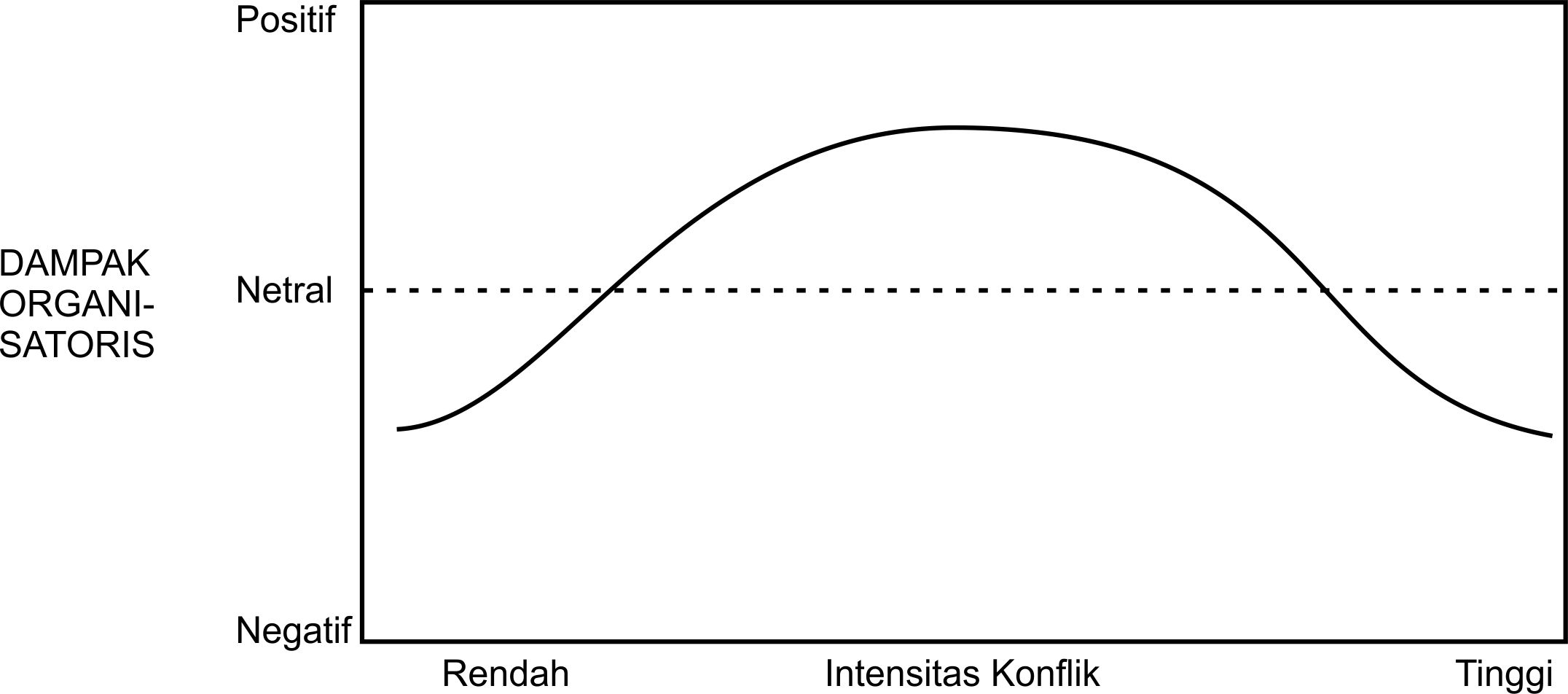 Kurve dalam bentuk huruf U terbaik dalam gambar kita menunjukan bahwa konflik-konflik dengan intensitas  yang moderat, menguntungkan bagi organisasi yang bersangkutan, sedangkan konflik dengan intensitas sangat rendah,atau dengan intensitas sangat tinggi ,dapat merugikannya.Terlampau banyak konflik yang terjadi, dapat mengacaukan organisasi yang bersangkutan dan orang-orang di dalamnya ; konflik yang terlampau sedikit dapat mencegah mereka mencapai prestasi kreatif.23Tipe-Tipe Situasi-Situasi KonflikPara menager banyak mencurahkan waktu mereka dalam hal menghadapi situasi-situasi konflik yang timbul dalam organisasi-organisasi mereka. Hanya berlandaskan tuntutan waktu itu saja maka upaya mengembangkan ketrampilan-ketrampilan managemen konflik adalah sangat penting.Situasi-situasi konflik tipikal adalah:Konflik di dalam individu sendiriKonflik antar pribadi ,atau konflik individu dengan individuKonflik antar kelompokKonflik antar organisatorisPertanyaan pokok yang kini di hadapi adalah “bagaimana siapkan kita dalam hal menghadapi masing-masing tipe situasi konflik sebagai seorang manager.24Konflik di dalam individu sendiri.Setiap konflik dapat bersifat meresahkan bagi orang atau orang-orang yang berhugungan dengannya,diantara konflik-konflik yang lebih mencemaskan secara potensial dapat di sebut konflik-konflik yang melibatkan sang individu sendiri.Konflik-Konflik Dapat Muncul Karena  Kelebihan Beban Peranan (Role Overload) Dan Ketidakmampuan Peranan Orang Yang Bersangkutan (Person-Role Incompatibilities).Konflik dapat terjadi apabila kita mendapatkan”beban berlebihan” apabila kita menerima  terlampau banyak tanggung jawab.Ia juga mungkin berkembang  sebagai konflik nilai-nilai antara aktivitas-aktivitas kerja dan tanggung jawab keluarga. Salah satu perpektif tentang  konflik di dalam individu sendiri mancakup  empat macam situasi alternatif sebagai berikut:Konflik pendekatan-pendekatan (Approach Approach Konflict)Seeorang Harus  Memilih Antara Dua Buah Alternatif Behavioral Yang Sama AtraktifKonflik Menghindari-Menghindari (Avoidance-Avoidance Conflict)	Orang Dipaksa Untuk Melakukan  Pilihan Antara Tujuan-Tujuan Yang Sama Tidak Atraktif Dan Tidak Diinginkan.Konflik Pendekatan-Pendekatan ( Approach Approach Conflict)	Orang Didorong  Ke Arah Suatu Tujuan Tunggal, Karena  Adanya Keinginan Untuk Mencapainya , Tetapi Secara Simultan Orang  Didesak Untuk Menghindarinya, Karena Adanya Aspek-Aspek Yang Tidak Diinginkan Yang Berkaitan Dengannya.Konflik Pendekatan Menghindari Multipel	Orang Mengalami Kombinasi-Kombinasi Multipel Dari Konflik pendekatan menghindari.Kiranya dapat menemukan copribadi,contoh-contoh pribadi, yang cocok dengan kategori-kategori konflik seperti yang telah di kemukakan.Bagaimanakah tindakan kita,sewaktu kita menghadapinya?Stress merupakan sebuah produk tambahan yang kerap kali muncul pada konflik di dalam individu sendiri.25Konflik antar pribadiKonflik antar pribadi terjadi antara seorang individu atau lebih. Sifatnya kadang-kadang adalah substantif atau emosional.Setiap orang pernah mempunyai pengalaman dengan konflik antar pribadi ; ia merupakan  bentuk utama konflik yang di hadapi oleh para manager.Disebabkan oleh karena ia berupa konfrontasi dengan satu orang atau lebih, maka ia juga merupakan hal yang ingin kita hindari.263. 	Konflik antar kelompokSituasi konflik lain  muncul  di dalam organisasi, sebagai suatu jaringan  kerja kelompok-kelompok yang saling  kait mengait, konflik antar kelompok merupakan hal yang lajim terjadi padaorganisasi-organisasi,Ia dapat menyebabkan upaya koordinasi dan integrasi menjadi sulit di laksanakan.Ada sebuah contoh klasik yang menunjukan adanya kontras dalam hubungan-hubungan kerja antara personalia bidang penjualan dan bidang produksi pada dua buah pabrik ,pada perusahaan yang sama.Pada pabrik ELGIN,terdapat hubungan destruktif antara kedua departmen, sedangkan pada pabrik BOWIE hubungan konflik yang ada bersifat lebih kondusif.Persoalan: Tujuan-Tujuan Dan Pengambilan Keputusan.Pada Elgin	:	Masing-Masing Departemen Menekan  Kebutuhan Dan Tugas-Tugas Mereka SendiriPada Bowie	:	Masing-Masing Departemen Menekan Tujuan-Tujuan Bersama Dan Kerja Sama.Persoalan: Penanganan InformasiPada Elgin	:	Masing-Masing Department  Berupaya Untuk Memahami Problem-Problem Pihak Lain; Mereka Melaksanakan Komunikasi Informasi Yang Akurat.Persoalan: SikapPada Elgin	: 	Masing-Masing Department Mengembangkan Sikap Yang  Menunjang Terjadinya KonflikPada Bowie	:	Masing-Masingdepartment Mengembangkan Sikap Positif  Dan Percaya Mempercayai Terhadap Pihak Lain.Para Manager Berada Pada Pusat Hubungan-Hubungan Antar Kelompok Demikian.Pada Saat-Saat Tertentu, Sang Manager Merupakan Seorang  Penghubung (Liason) Yang Secara Langsung Menghubungkan Unit Kerjanya Dengan Unit Kerja Lainnya.Pada Saat Lain Manager Yang Bersangkutan Merupakan Otoritas Tingkat Lebih Tinggi, Dengan Sejumlah Subunit Yang Menjadi Bawahannya.Dalam Setiap Kasus, Hubungan-Hubungan Antar Kelompok Perlu Dimanage Dengan Tepat, Guna Memelihara Kerjasama Dan Untuk Mencapai Hasil-Hasil Konstruktif, Dan Mencegah Timbulnya Hasil-Hasildestruktif, Yang Dapat Timbul Karena Adanya Konflik-Konflik.275. 	Konflik Antra OrganisatoririsKonflik dapat pula terjadi antara organisasi-organisasi.Pada umumnya konflik demikian dipandang  dari sudut persaingan yang mencirikan perusahaan-perusahaan swasta. Tetapi konflik antar organisatoris (antara organisasi-organisasi) merupakan persoalan yang lebih luas.Perhatian misalnya, ketidak sesuaian paham antara seritak-serikat dan organisasi-organisasi yang memperkerjakan  anggota-anggota mereka.Contoh lain: Konflik yang seringkali timbul antara organisasi-organisasi yang mengsuplay bahan mentah kepada mereka.Dalam setiap “setting”, potensi untuk konflik melibatkan individu-individu yang mewakili organisasi-organisasi secara keseluruhan, dan bukan subunit-subunit internal atau kelompok-kelompok tertentu.288. 	Memahami Situasi-Situasi KonflikPenanganan situasi-situasi konflik secara berhasil, memerlukan kemampuan untuk memahami proses-proses serta elemen-elemen yang melandasinya.Perhatikan misalnya contoh berikut :Presiden sebuah perusahaan kecil, berkeinginan untuk secepatnya mengintroduksi sebuah sistem penyusunan arsip dengan bantuan komputer mikro.Tetapi pimpinan  bagian akunting, tidak dapat menyetujui ide tersebut.Jadi, dengan demikian terlihat adanya perbedaan pendapat antara kedua belah pihak, sehubungan dengan kemungkinan peruhaban prosedur.Presiden perusaan tersebut dalam kasus ini merupakan pihak yang prisipal dalam konflik yang terjadi.Ia juga merupakan pihak atasan  pihak prinsipal lain , di pandang  dari segi organisator.Ada saja kemungkinan  bahwa akuntan tersebut  merasa terancam karena cara-cara presiden perusahaan  tersebut manangani situasi yang berkembang.Konflik yang timbul mungkin bersifat konstruktif dalam hal mengambil keputusan terbaik untuk kepentingan perusahaan tersebut ,atau ia dapat menjadi destruktif karena  sikap “ sikap perumusan” dengan seorang karyawan utama.29Faktor-faktor kunci yang perlu dipertimbangkan  pada setiap situasi konflik adalah :Perbedaan-perbedaan tentang fakta-faktaPerbedaan-perbedaan tentang  metode-metodePerbedaan-perbedaan tentang  tujuan-tujuanPerbedaan-perbedaan tentang nilai-nilaiPerhatikan selanjutnya tabel berikut  yang menunjukan konflik antara Presiden perusahaan kecil yang telah dikemukakan dengan pimpinan departemen akuntansi.Tabel 1	Perbedaan-perbedaan opini tentang sistem pengarsipan yang menggunakan komputerSetelah  kita mengindentifikasi perbedaan-perbedaan yang ada,maka alasan-alasan untuk mereka dapat di cari hingga dengan demikian dapat disusun tindakan-tindakan untuk mengatasinya.Marilah kasus yang di temukan kita pelajari kembali,dan kita akan memperhatikan tindakan-tindakan manajerial yang memiliki potensi guna mengatasi konflik yang ada dengan cara konstruktif. Untuk menyelesaikan perbedaan-perbedaan tentang fakta-fakta	Informasi yang diperoleh perlu dibagikan ; harus dilakukan tindakan untuk mengecek validitas data; lebih banyak data perlu dikumpulkan dari sumber-sumber luar yang di percayai.Untuk menyelesaikan perbedaan-perbedaantentang metode-metode	Sasaran-sasaran umum perusahaan perlu diingat; perbedaan paham yang sedang berlangsung harus dianggap sebagai  perbedaan-perbedaan tentang alat-alat, dan bukanlah perbedaan tentang  tujuan-tujuan ;alternatif-alternatif lain di luar sistem yang diotonomotisasi, yangdiusulkan  perlu dipelajari.Guna menyelesaikan perbedaan-perbedaan tentang tujuan-tujuan.	Tujuan-tujuan sang presiden perusahaan dan sang akuntan pemimpin bagian atau departemen akuntansi perlu dijelaskan;masing-masing tujuan perlu diperbincangkan, dan apabila perlu harus di revisi relatif dibandingkan dengan tujuan-tujuan yang ingin dicapai oleh perusahaan yang bersangkutan.Guna menyelesaikan perbedaan-perbedaan tentang  nilai-nilai sang presiden perusahaan dan sang akuntansi harus saling memahami  (share) nilai-nilai mereka tentang fungsi-fungsi penyimpanan arsip; perlu diupayakan untuk mengetahui di mana  wilayah tumpang tindihnya  nilai-nilai dan yang mengandung  konsistensi-konsistensi tertentu.30Andaikata tindakan-tindakan seperti  telah dikemukakan  berhasil, maka konflik original yang timbul, mungkin akan  bersifat konstruktif bagi perusahaan yang bersangkutan.Mungkin sebagai hasil, akan diinstalasi sebuah sistem komputer  baru yang menyebabkan timbulnya penghematan biaya.Atau mungkin sistem “manual” dipertahankan, hingga dengan demikian kekeliruan ‘yang mahal biayanya “ dapat dihindari.Apapun  keputusan yang sambil, pemahaman  situasi konflik dengan baik, akan memyebabkan bahwa terpenuhi kepentingan terbaik bagi perusahaan  yang bersangkutan.31Ada cara lain  untuk menganalisis konflik, yaitu menurut tahapan melalui  apa konflik tersebut berkembang.Perhatikan gambar berikut.Gambar 1: Tahapan berkembangnya suatu konflik			Kondisi2ANTESEDENAmbigiuitas perananSumber-sumber daya langkahTugas-tugas yang independenPenghalang terhadap komunikasiPerbedaan-perbedaan individualKonflik yang belum terselesaikanKONFLIK			KONFLIKDISAYANGKANYANG DIBAYANGKANKONFLIKYANG MEMANIFESTASI DIRIPEMECAHAN /PENYELESAIAN  KONFLIK ATAU PENEKANAN KONFLIKHASIL SESUDAH KONFLIKKeterangan :Anteseden-anteseden konflik seringkali dapat diketemukan pada: Amibugitas peranan;Persaingan untuk mencapai sumber-sumber daya yang langka; Interdepensi-interdepensi tugasPenghalang-penghalang atau kendala-kendala terhadap komunikasi;Konflik-konflik sebelumnya yang belum diatasi;Perbedaan-perbedaan dalam persepsi-persepsi individual;Perbedaan-perbedaan dalam kepribadian, kebutuhan-kebutuhan, nilai-nilai serta tujuan-tujuan. Apabila kondisi-kondisi demikian  terdapat,maka tersedia lahan subur untuk berkembangnya konflik.Adanya kondisi-kondisi tersebut, menunjukan situasi di mana terdapat potensi konflik tinggi.Apa yang dinamakan “konflik yang dibayangkan”(PERSEIVED CONFLICT),terjadi, sewaktu anteseden anteseden yang dia anggap sebagai dasar bagi orang-orang, diketahui. Sudah tentu, harus di akui .bahwa persepsi tersebut mungkin dirasakan atau oleh orang-orang yang terlibat didalanya.Apabila konflik di rasakan ,maka ia mencapai makna dalam arti bahwa  cukup banyak tegangan yang terdapat, hinnga muncul keinginan untuk mengurangi perasaan yang kurang menyenangkan itu.Adakalanya,orang-orang merasakan konflik, tetapi mereka tidak mengetahui dengan pasti apa sumber ataupun penyebabnya.Konflik yang dinyatakan secara terbuka , dikatakan sebagai konflik yang memanifestasi diri.Sebuah konflik manifes,dapat diatasi, dalam arti bahwa kondisi-kondisi anteseden diperbaiki,ditekan, hingga dengan demikian tidak ada perubahan dalam kondisi-kondisi anteseden, dan perilaku konflik dikendalikan.Akhirnya,hasil tentang bagaimana  konflik tertentu ditangani dapat mempengaruhi konflik-konflik masa mendatang.Konflik-konflik yang tidak diatasi,akan berkembang  intensitasnya, dan ia akan menimbulkan konflik-konflik masa yang akan datang  sehubungan dengan persoalan-persoalan yang serupa.Pemecahan konflik sebenarnya,memyebabkan timbulnya  kondisi-kondisi yang mengurangi potensiuntuk konflik-konflik pada masa mendatang,yang serupa sifatnya  dan ia juga menyediakan  landasan bagi konflik-konflik lainya untuk diatasi atau dipecahkan dengan cara yang konstruktif.329. Managemen Konflik (Conflict Management)Para manajer dapat menjadi pihak utama dalam konflik-konflik yang terjadi, maksudnya sebagai orang-orang yang terlibat secara aktif didalam situasi konflik yang berkembang.Mereka seringkalidiminta bantuan untuk bertindak sebagai pihak penengah pada konflik-konflik yang dialami pihak lain.Pokoknya  pada kasus apapun juga, seseorang manager,harus menjadi seorang partisipan yang terampil dalam dinamika konflik, andaikata ingin dilaksanakan hasil konstruktif an bukan hasil destruktif , dan apabila  diinginkan prestasi puncak dari para karyawan.33Penyelesaian Konflik ( Conflict Resolution)Konflik dapat dihadapi dengan cara Bersifat tidak acuh terhadapnya Menekannya AtauMenyelesaikannyaSikap Tidak Acuh Berarti Bahwa Tidak Adanya Upaya Langsung  Untuk Menghadapi Sebuah Konflik Yang Telah Termanifestasi.Maka,Dalam Keadaan Demikian, Konflik Dibiarkan Berkembang  Menjadi Sebuah Kekuatan Konstruktif Atau Sebuah Kekuatan Deskruktif.Menekan Sebuah  Konflik Menjadi,(Suppresion),Menyebabkan Menyusutnya  Dampak Konflik Yang Negatif, Tetapi Ia Tidak Mengatasi, Ataupun  Meniadakan Pokok-Pokok Penyebab Timbulnya  Konflik Tersebut.Ia Hanya Merupakan Sebuah Pemecahan Semu (Surface Sulition),Yang Menyebabkan Kondisi-Kondisi Anteseden, Yang  Merupakan Penyebab Original Terjadinya Konflik Tetap Ada.Penyelesaian Konflik (Conflict Resulution) Hanya  Terjadi, Apabila  Alasan-Alasan Latar Belakang  Terjadinya Sesuatu Konflik ditiadakan dan tidak disisakan kondisi-kondisi yang menggantung atau antagonisme antagonisme untuk penyebab timbulnya lagi konflik pada masa mendatang.342. 	Aneka macam gaya managemen konflikGaya atau pendekatan  seseorang dalam hal menghadapi suatu situasi konflik Dapat Diterangkan Sehubungan Dengan Tekanan Relatif Atas Apa Yang Dinamakan”Cooperativeness” Dan “Assertiveness”“Cooperativenes”  Adalah Keinginan  Untuk Memenuhi Keinginan Dan Minat  Pihak Lain.“Assertiveness”Adalah Keinginan Untuk Memenuhi Kebutuhan Dan Minat Diri Sendiri Perhatikan Gambar Berikut Yang menunjukan lima macam gaya managemen konflik dan timbul karena aneka macam keinginan yang di sebut sebelum dalam situasi- situasi konflik.Gambar 2Lima Macam Gaya Management Konflik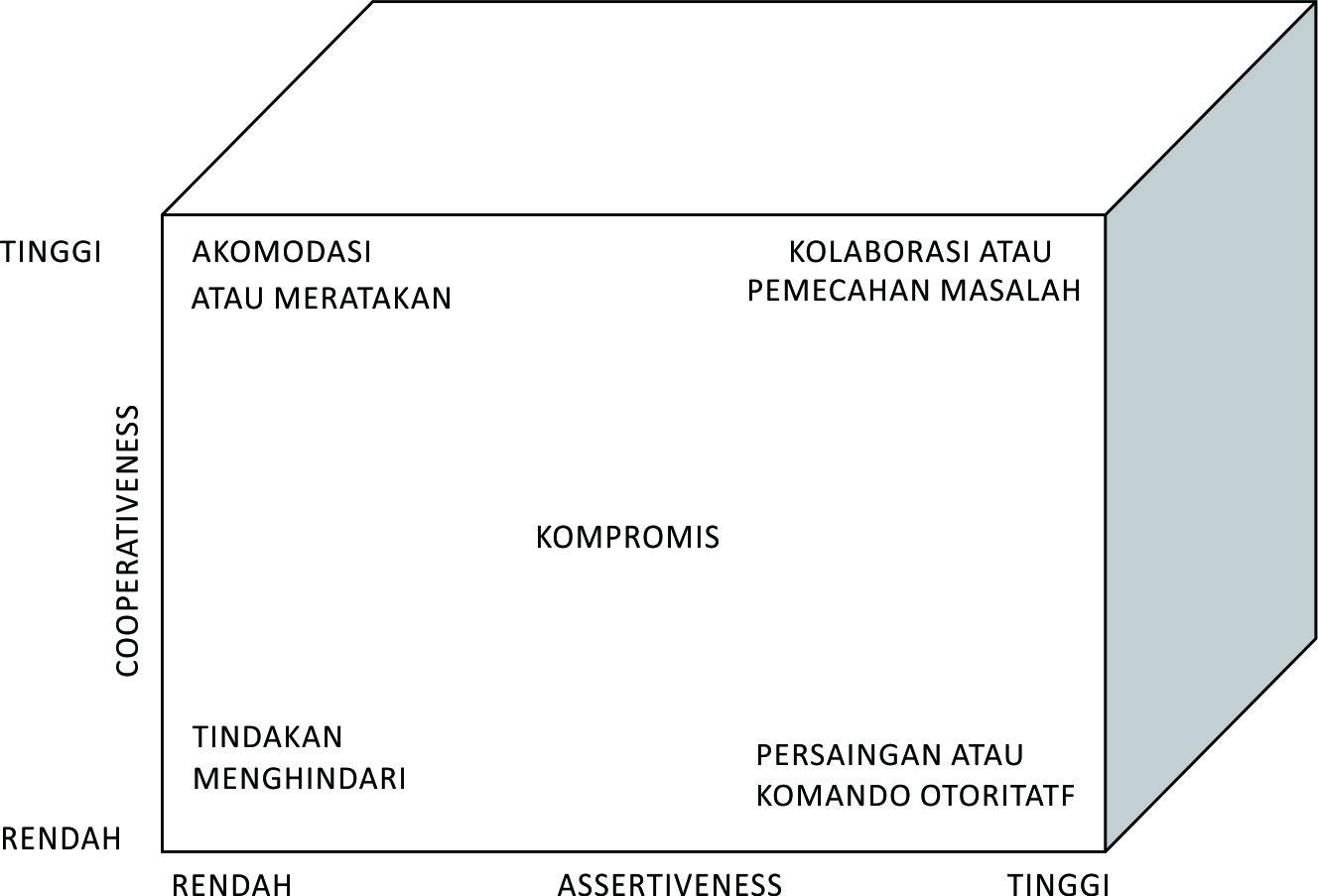 Keterangan :Adapun gaya  dan intensi yang diwakili masing-masing gaya sebagai berikut:TINDAKAN MENGHINDARI	Bersikat tidak kooperatif, dan tidak asertif: menarik  diri dari  situasi yang berkembang,dan atau bersifat netral dalam segala macam “cuaca”KOMPETISI atau KOMANDO OTORITATIF	Bersikap tidak kooperatif, tetapi asertif; bekerja dengan cara menentang  keinginan pihak lain , berjuang  untuk mendominasi dalam suatu situasi “menang atau kalah”dan atau memaksakan segala sesuatu agar  sesuai dengan kesimpulan tertentu, dengan menggunakan kekuasaan yang ada.AKOMODASI ATAU MERATAKANBersikap kooperative, tetapi tidak asertif; membiarkan keinginan pihak lain menonjol; meratakan perbedaan-perbedaan guna mempertahankan harmoni yang diciptakan secara buatan.KOMPROMIS	Bersikap cukup koperative dan asertif, tetapi tidak hingga tingkat ektrim.Bekerja  menuju kearah pemuasan kepentingan parsial semua pihak yang berkepentingan, melaksanakan upaya tawan-menawar untuk mencapai pemecahan-pemecahan “akseptabel” tetapi bukan pemecahan optimal, hingga tak seorangpun merasa bahwa ia memang atau kalah secara mutlak.KOLABORASI(KERJA SAMA) ATAU PEMECAHAN MASALAH.Bersifat kooperatif, maupun asertif, berupaya untuk mencapai kepuasan benar-benar setiap pihak yang berkepentigan, dengan jalan bekerja malalui perbedaan-perbedaan yang ada; mencari dan memecahkan masalah demikian rupa, hingga setiap orang mencapai keuntungan sebagai hasilnya.3510. 	Hasil Hasil KonflikGaya managemen konflik seperti dilukiskan para gambar sebelumnya, menunjukan hasil-hasil yang berbeda-beda.Mereka terutama menunjukan perbedaan dalam hal menimbulkan hasilKalah-kalahMenang-kalahMenang-menangHal tersebut adalah penting,oleh  karena penyelesaian konflik hanya terjadi dalam kasus “menang-menang” 361. Konflik “kalah-kalah”Konflik kalah-kalah terjadi apabila tak seorang pun di antara pihak yang terlihat mencapai keinginannya yang sebenarnya,dan alasan-alasan mengapa terjadinya konflik tidak mengalami perubahan.Sekalipun sebuah konflik kalah-kalah seakan-akan terselesaikan atau memberi kesan lenyap  untuk sementara waktu, ia mempunyai tendensi untuk muncul kembali pada masa mendatang.Hasil kalah-kalah, biasanya  akan terjadi ,apabila konflik dimanage dengan sikap menghindari, akomodasi, merakatan dan atau melalui kompromis.Sikap menghindari merupakan sebuah bentuk ekstrim tiadanya perhatian (Non Attention).Setiap orang berpura-pura seakan-akan konflik tidak ada dan  mereka hanya berharap bahwa konflik tersebut akan terselesaikan dengan sendirinya.Akomodasi atau meratakan menekan perbedaan-perbedaan antara pihak yang berkonflik, dan menekankan persamaan-persamaandan bidang-bidang kesepakatan.Koeksistensi damai melalui diakuinya  kepentingan  bersama, merupakan tujuan yang ditekankan.Tindakan meratakan (Smoothing), mungkin sekali tidak menghiraukan esensi real konflik tertentu.Marilah kita berkompromi di negara kita “ musyawarah untuk mencapai mufakat”)seringkali terdengan sebagai ungkapan dalam situasi konflik.Kompromis akan terjadi apabila dibuat akomodasi demikian rupa, hingga masing-masing pihak yang berkonflik,mengorbankan hal tertentu yang dianggap mereka sebagai hal yang bernilai.Maka, akibat adalah bahwa tidak ada satu pihak pun yang  mencapai keinginan mereka  sepenuhnya , dan diciptakan kondisi-kondisi anteseden untuk konflik-konflik yang mungkin akan muncul pada masa yang akan datang. 372. Konflik Menang -kalahPada konflik”menang-kalah” salah satu pihak mencapai apa yang diinginkannya dengan mengorbankan keinginan pihak lain.Hal tersebut mungkin disebabkan karena adanya persaingan di mana orang mencapai kemenangan melaluk kekuatan, ketrampilan yang superior, atau karena sumber dominasi.Ia juga dapat merupakan hasil dari komando otoritatif, sewaktu seorang  otoritas  formal mendiktir sebuah pemecahan dan kemudian dispensifikasinya apa yang akan di capai dan dia yang akan di korbankan dan oleh siapa.Andikata  figur otoritas tersebut merupakan pihak aktif didalam konflik yang berlangsung ,maka kiranya mudah untuk meramalkan siapa yang akan  menjadi pemenang dan siapa yang kalah.Mengingat bahwa strategis-strategi menang-kalah juga tidak memecahkam kausa pokok terjadinya konflik, maka kiranya  pada masa mendatang  konflik-konflik akan muncul lagi.383. Konflik “Menang-menang”Konflik menang-menang “diatasi dengan jalan menguntungkan semua pihak yang terlihat dalam konflik yang bersangkutan.Hal tersebut secara tipikal dicapai, apabila dilakukan konfrontasi persoalan-persoalan yang ada, dan digunakan cara pemecahan masalah untuk mengatasi perbedaan-perbedaan pendapat dan pandangan.Pendekatan positif tersebut terhadap konflik berkaitan dengan perasaan pada pihak-pihak yang bersedia pihak-pihak yang sedang berkonflik bahwasanya ada sesuatu hal yang salah ,dan hal itu perlu mendapatkan perhatian.Kondisi-kondisi“menang-menang meniadakan alasan-alasan untuk melanjutkan atau menimbulkan kembali konflik yang ada,karena tidak ada hal yang di hindari ataupun ditekankan.Semua persoalan-persoalan yang relevan diperbincangkan dan dibicarakan secara  terbuka .Batu uji akhir untuk menilai sesuatu pemecahan menang-menang, adalah apakah pihak yang turut berpartisipasi di dalam konflik tersebut, bersedia bercakap-cakap satu sama lain.Saya menginginkan sebuah pemecahan yang sekaligus mencapai tujuan-tujuan saudara dan tujuan-tujuan saya sendiri dan yang dapat diterima oleh kita bersama.Adalah tanggung jawab kolektif kita untuk bersikap terbuka dan jujur tentang fakta-fakta, pendapat-pendapat dan perasaan-perasaan.39Pemecahan masalah dan kerja sama (kolaborasi) merupakan pendekatan yang paling berhasil untuk mengatasi konflik.Tetapi toh ada saatnya  di mana semua  gaya managemen konflik yang di temukan memiliki nilai potensial bagi manager  yang berpraktek.Perhatikan tabel berikut,yang menyajikan contoh-contoh tentang bagaimana gaya demikian digunakan oleh sejumlah eksekutif puncak sejumlah organisasi tertentu di Amerika Serikat.Tabel 2Situasi-situasi dimana sejumlah eksekutif puncak, melaporkan hasil-hasil penggunaan ke lima macam gaya managemen konflik.11. 	Sang Manager Sebagai Penengah Mediator)Per definisi, sesorang  manager adalah seorang  yang  di dalam suatu organisasi tertentu  mempunyai  seorang  atau beberapa oarang bawahan.Hal tersebut berarti  setiap manager selalu menghadapi kemungkinan untuk terlibat  dalm konflik-konflik yang terjadi sebagai mediator (pihak menengah)pihak ketiga.Sebagai pikah ketiga, maka seseorang manager misalnya dapat membantu pihak bawahannya menyelesaikan konflik-konflik antar pribadi,atau ia dapat  pula membantu menyelesaikan konflik-konflika antar pribadi  atau ia dapat pula membantu menyelesaikan konflik-konflik antar kelompok yang melibatkan subunit-subunit yang berada dibawah wilayah kekuasaan.Peranan sebagai seorang  mediator sangat penting, tetapi ia banyak menimbulkan kesulitan pula.Peranan tersebut dapat di laksanakan melalui dua macam pendekatan yang berbeda yaitu:Intervensi secara aktif dan Fasilitasi 411. 	Intervensi secara aktifPara manager dapat melakukan aneka macam tindakan untuk berintervensi secara aktif dalam rangka upaya mereka menyelesaikan situasi-situasi konflik.Ada masa, dimasa upaya untuk menghimbau para pihak yang berkonflik untuk mengingat tujuan-tujuan luhur organisasi mereka,dapat menyebabkan mereka lebih rela dalam hal berkonflik. Hal tersebut memberikan suatu kerangka referense yang sama, bagi mereka yang terlihat  dalam konflik yang bersangkutan, hingga berdasarkan  dapat dianalisis perbedaan-perbedaan pandangan dan pendapat, hingga dapat di selesaikan ketidaksesuaian-ketidaksesuaian yang ada.Konflik-konflik yang menyebabkanterletak pada gejala langkanya sumber-sumber daya dapat di dengan jalan   memperbanyak sember-sumber daya semua pihak.Sekalipun biayanya cukup mahal, teknik tersebut meniadakan alasan-alasan terjadinya konflik tersebut.Dengan jalan mengubah salah satu (atau lebih) variabel manusia dalam situasi tertentu maksudnya  dengan jalan menggatikan  atau mengalihkan  tempat seorang  atau lebih di antara mereka yang berkonflik, konflik-konflik mana disebabkan oleh karena antar hubungan antara pribadi kurang baik, dapat dieliminasi.Hal yang sama juga berlaku, apabila sang manager dapat mengubah  variabel-variabel struktural, seperti misalnya mengubah setting pekerjaan fiskal, atau menempatkan orang-orang yang tidak cocok dan ploeg kerja yang berbeda. 422. FasilitasiPendekatan ke dua ke arah mediasi adalah melalui peranan fasilitator .Pendekatan ini sangat bersifat pribadi, dan untuk ini di perlukan penggunaan keterampilan-keterampilan komunikasi yang berhasil.Mendengar secara aktif, terutama bermanfaat, di sini oleh karena emosi-emosi yang bersifat disfungsional perlu ditiadakan, dan arus komunikasi bebas perlu ditumbuhkan, guna mengjangkau inti dari problem yang ada.Konflik-konflik antar pribadi,kerapkali dikomplikasi oleh emosi-emosi tinggi, yang menyebabkan timbulnya perilaku yang  kelihatan tidak beralasan sama sekalai irasional dan tidak logikal bagi orang  yang mengamatinya  sebagai pihak luar.Upaya dari “luar” untuk melaksanakan intervensi, mungkin sekali akan menimbulkan reaksi sikap permusuhan,agresi dan penyerangan secara verbal maupun secara fisikal;atau mungkin pula reaksinya  justru beralih ke ektrim lain, dan pihak lain  yang bersangkutan menarik diri, bungkam  beribu bahasa,dan timbul perasaan cemas dan takut.Dalam situasi-situasi demikian, maka peranan sesorang  manager adalah membantu melancarkan arus komunikasi atara pihak-pihak yang terlibat di dalam konflik yang bersangkutan. 44Ada sejumlah petunjuk yang dapat diikuti sehubungan  denganapa yang telah dikemukakan.Adapun petunjuk tersebut.Pilihlah sebuah situasi yang tenang dan yang membantu, untuk mengadakan pembicaraan-pembicaraan;berilah perhatian sepenuhnya  pada pertemuan tertentu;hindari interupsi-interupsi.Perkirakanlah dan persiapkan diri sendiri untuk mendengar pembicaraan-pembicaraanyang tidak menyenangkan,yang kritikal,yang bersifat negatif, kacau penuh distorsi,atau orang-orang yang tidak mengucapkan sepatah kata pun,dan orang-orang enggan berbicara; dan dalam hal ini janganlah terkejut ataupun merasa tersinggung.Upayakan agar emosi-emosi,perasaan perasaan, dan sentimen-sentimen yang ada,mendingin, hendaknya dalam kondisi demikian jangan kita membantah,ataupun berargumentasi, tetapi hal ini janganlah terkejut ataupun merasa tersinggung.Dengarlah,terutama ungkapanperasaan sikap, sentimen-sentimen,nilai-nilai,persepsi-persepsi dan keyakinan-keyakinan, maupun data yang bersifat lebih obyektif.Kekanglah emosi-emosi dari diri kita sendiri,bersikaplah netral;jangalah melakukan koreksi atau membantah ;janganlah menyalahkan orang atau mengkritik orang; janganlah  menghakimi.Upayakan agar pada langkah-langkah yang dikemukan, kita dapat memahami, merasakan dan menunjukan empati dengan pihak lain.Menghindari:Sewaktu persoalan tertentu kurang berarti ,atau sewaktu persoalan-persoalan yang lebih penting,memerlukan pemecahan atau penyelesaianApabila kita tidak melihat adanya kemungkinan untuk memenuhi kepentingan-kepentingan kita.Sewaktu kekacauan potensial  melebihi keuntungan-keuntungan yang  dapat dicapai apabila ada penyelesaian.Untuk membiarkan  orang-orang yang berkonflik menjadi tenang kembali, dan mencapai perspektif yang tepat.Sewaktu upaya mengumpulkan informasi,lebih penting dibandingkan  dengan pengambilan keputusan segera.Apabila pihak lain dapat menyelesaikan konflik tersebut secara lebih efektifApabila persoalan-persoalan yang sedang  timbul, bersifat simtomatik, yang berkaitan dengan persoalan-persoalan lain. 45Mengakomodasi atau meratakan:Apabila kita sadar bahwa kita salah untuk memungkinkan didengarnya pendapat lebih baik, dan untuk menunjukan bahwa kita bersedia menerima pendapat yang lebih baikApabila persoalan-persoalan yang ada lebih penting  bagi pihak lain, dibandingkan dengan bagi diri sendiri- untuk memuaskan pihak Social Credits lain,dan mempertahankan kerja sama.Untuk membangun”kekuatan-kekuatan” sosial ( apabila kelak muncul persoalan-persoalan pada masa mendatang.)Guna meminimasi kerugian,apabila kita “kalah” dala hal menghadapi persoalan yang berkembang.Apabila harmoni dan stabilitas merupakan hal-hal maha pentingUntuk memungkinkan pihak bawahan belajar dari kekeliruan-kekeliruan mereka 4612. 	Aneka Macam Macam Aspek KonflikSalah satu faktor yang dapat menyebabkan timbulnya sikap menolak terhadap perubahan adalah kurang adanya persesuaian antara kebutuhan-kebutuhan dan tujuan-tujuan organisasi formal dengan kebutuhan-kebutuhan dan tujuan-tujuan para anggotanya.47Organisasi formal, melalui perubahan-perubahan dalam metode-metode kerja atau organisasi kerja, dapat menjadi lebih produktif dan efisien.Individu-individu dan kelompok-kelompok sosial mungkin menolak perubahan-perubahan demikian,oleh karena hal tersebut dapat menyebabkan  berkurangnya kemampuan mereka untuk memenuhi kebutuhan-kebutuhan mereka sebagai manusia untuk memenuhi  kebutuhan-kebutuhan mereka  sebagaimanusia di samping  kebutuhan-kebutuahn sosial mereka. 48Seorang pakar bernama Agryris menyatakan pendapatnya  bahwa terdapat suatu  ketidaksesuaian (Incompability) Dasar Atau Konflik Yang “Built-In” antara tujuan-tujuan organisasi formal, dan pengembangan psikologikal dari anggota individual.Istilah konflik mencakup suatu varietas  luas ,yang berkisar sekitar  bentuk penerangan hingga pemogokan industrial, sampai  para persaingan  dan sikap tidak menyukai atau tidka senang.Dalam arti katak yang luas ,konflik terjadi,apabila pencapaian  tujuan  terhalangi.Kebanyakan  bentuk konflik yang dapat  diobservasi muncul, apabila dua pihak atau lebih, berupaya  untuk mencapai tujuan-tujuan yang sama sekali  bertentangan satu sama lain.Pencapaian tujuan pihak pertama ,menyebabkan pihak kedua tidak dapat mencapai sasarannya. Bentuk-bentuk yang sederhana  adalah bentuk yang muncul di dalam sesorang  individu tunggal. 491. 	Bentuk-bentuk konflik internalDua macam bentuk konflik yaitu  frustasi dan konflik tujuan sekalipun munculnya kedua macam bentuk tersebut secara tipikal kurang dari pada dramatik.Mereka mempengaruh i sang individu dalam hubungannya  dengan lingkungan-lingkungan sosial dan organisasinya ,hingga dengan demikian kita perlu mempelajarinya.50a) 	FrustasiBentuk konflik yang paling simple,yaitu frustasi, terjadi apabila kemampuan sesorang untuk mencapai sesuatu tujuan dihalangi oleh adanya penghalang  atau kendala tertentu.Seseorang  karyawan misalnya ,ingin sekali menunjukan prestasi yang luar biasa hebatnya,tetapi (mungkin karena kemampuannya kurang) evaluasi-evaluasi tentang  prestasinya tetap berada  dalam rentang “rata-rata”Maka,seseorang individu yang termotivasi, biasanya akan berupaya untuk mengatasi, meniadakan atau menguasai kekurangan tersebut.Mungkin sekali  individu tersebut  mengikuti kursus-kursus malam hari untuk  menambah pen getahuannya ,atau mengerjakan pekerjaan kantor di rumah dan sebagainya. 51Andaikata upaya demikian tidak memberikan  hasil yang diharapkan, maka timbulah gejala frustasi, dan akibatnya adalah bahwa mungkin orang yang bersangkutan, mengikuti pola perilaku yang kurang produktif.  Penghalang atau kendala  tersebut mungkin”diserang” secara fisikal atau secara simbolikal) 52Frustasi ditransformasi menjadi agresi dan imputs-imputs tersebut di salurkan terhadap sistem penilaian atau terhadap supervisor yang menilai.Bentuk agresi tersebut berkisar sekitar tindakan merobek formolir penilaian, sampai menjelek-jelekan sang supervisor Pernah pada sebuah perakitan mobil, seorang karyawan yang mengalami frustasi hebat, menembak supervisornya.Andaikata penghalang aktual secara fisikal,phisikology,atau sosial sulit di serang,maka agresi dapat di ganti hingga pihak luar yang tidak berdosa tetapi yang lemah “menjadi sasaran (Displaced Aggression) Perilaku demikian bahkan kurang adaptif secara  realistik,dan ia sama sekali tidak memecahkan atau mengatasi konflik yang terjadi.Contoh: Orang kadang-kadang senang menyalurkan perasaan  frustasi dengan jalan menyepak, kucing atau anjing ,atau  memaki-maki istri atau anaknya, tetapi perilaku demikian sama sekali tiada hasilnya.Dalam kondisi-kondisi adanya frustasi, maka perilaku mungkin beralih hingga cara-cara yang digunakan sebelumnya yang bersifat kurang adaptif, dn ia mungkin menunjukan terjadinya deteriosasi bahkan pada bidang-bidang  yang tidak ada kaitanya dengan kejadian  yang  menimbulkan frustasi tersebut.Frustasi, terutama, apabila di sertai dengan hukuman,dapat  menyebabkan  timbulnya  perilaku yang sangat  kaku dan tidak adaptif  sama sekali, yang  mungkin  akan berlangsung terus sekalipun kedala telah ditiadakan agar tujuan lebih mudah  di capai.	Orang yang bersangkutan  dapat terpatri pada perilaku yang ada (Fixate), maksudnya  ia dapat terus  mempertahankan  perilaku tidak produktifnya,dengan sikap tidak mengacuhkan efektifitasnya Kadang-kadang frustasi yang berkelanjutan dan berkepanjangan dapat menyebabkan  pihak yang bersangkutan “melarikan  diri dari tujuan, dan bukan  bertempur demi tujuan.Andaikata tidak dipertaruhkan kelangsungan hidup, maka  kadang-kadang orang angkat tangan dan meninggalkan  situasi yang secara fiskal ataupun secara psikologikal.Sikap apatis dan sikap bermusuhan dapat timbul dalam kondisi frustasi yang berkelanjutan dan yang berkepanjangan.532.6 	Mekanisme Pembentukan suatu Misi PerdamaianDalam sebuah operasi misi pemeliharaan perdamaian PBB. Dewan Keamanan PBB  (DK PBB) merupakan badan dalam organisasi PBB yang mempunyai tanggung jawab dan kewenangan utama.Badan-badan lain dalam PBB hanya dapat memberikan  rekomendasi kepada negara-negara  anggota , sementara Dewan Keamanan PBB mempunyai kekuasan  untuk membuat keputusan yang mengikat untuk dilaksanakan oleh negara  anggota PBB.DK PBB terdiri dari 5 anggota tetap  ( permanet members atau P5) dan 10 anggota tidak tetap ( non permanent members ).Negara –negara anggota tetap adalah Amerika Serikat , Rusia , Inggris, Perancis, dan China ,yang memiliki hak veto yaitu  hak untuk   mencegah atau menggagalkan suatu resolusi.Negara  anggota tidak tetap dipili dalam sidang Umum (General Assemly ), berdasarkan  basis regional degan  masa keanggotaan selama 2 tahun.20Sebelum memulai sebuah misi pemeliharaan perdamaian ,terdapat beberapa tahapan yang harus dilaksanakan .Ketika suasana konflik dirasakan mulai memburuk dan memerlukan penyelesaian ,PBB segera menyelenggarakan konsultasi awal dengan pemerintah calon negara tuan rumah misi , pihak-pihak  yang  berkonflik, organisasi regional serta pihak-pihak relevan lainya.Dalam fase ini Sekretaris  Jenderal PBB dapat meminta penilaian strategis guna mengidentifikasi opsi keterlibatan PBB.Tahapan ini dilanjutkan dengan penilaian lapangan terhadap situasi keamanan politik, militer dan kemanusiaan  serta implikasinya terhadap kemungkinan  adanya sebuah misi.Berdasarkan temuan ini ,Sekretaris Jenderal PBB akan membuat laporan  kepada Dewan Keamanan PBB yang berisikan opsi pembentukan sebuah misi termasuk ukuran dan sumbr daya yang akan dilibatkanApabila  DK PBB menilai penyelenggaraan misi pemeliharaan perdamaian merupakan  langkah paling  tepat ,Dewan Keamanan akan mengformalisasinya dengan menerbitkan  sebuah resolusi .Resolusi itu juga menetapkan mandat akan ukuran misi serta menjelaskan tugas yang harus dilaksanakan.Menindak lanjuti  keputusan DK PBB  tersebut  , maka Sekretaris  Jenderal PBB akan mengeluarkan  perintah  kepada United Nations Department of Peace Keeping  Operations  (UNDPKO) untuk melaksanakan  operasi pemeliharaan perdamaian dengan membentuk serta menunjuk  pelaksana operasi dan unsur-unsur pendukungnya.Kegiatan  selanjutnya  adalah penggelaran pasukan (Deployment I sesegera mungkin dengan memperhatikan situasi politik dan keamanan di daerah misi .Pada  setiap misi pemeliharaan perdamaian PBB, selalu terdapat tiga komponen pelaksana  yakni militer ,polisi dan sipil yang berada dibawah satu koordinator yang merupakan perpanjangan tangan dari sekjen PBB yang di sebut Special Representative of Secretary General SRSG)Sekretaris Jenderal PBB  melaporkan  secara perodik  maupun insidensial implementasinnya kepada  DK PBB .Atas laporan ini  DK PBB melakukan penilaian akan keberlanjutan sebuah misi, apakah akan di lanjutkan , diperbaharuai  atau di hentikan.2.7 	Keikutsertaan Indonesia pada Misi Perdamaian PBBIndonesia mempunyai  track record yang sangat baik dalam keikutsertaan pada misi perdamaian  PBB.Partisipasi Indonesia dalam pemgiriman Pasukan pemeliharaan  perdamaian PBB didasari atas semangat pembuakaan  UUD 1945,khususnya Alinea  IV, tentang komitment Indonesia untuk ikut melaksanakan ketertiban dunia yang  berdasarkan  kemerdekaan , perdamaian abadi dan keadilan soasial.Selaian  itu komitment tersebut juga tercermin di dalam  kebijakan  politik luar negeri Indonesia ,khususnya dalam hal upaya  Indonesia untk turut berperan  aktif menjaga keamana dan perdamaian dunia.Dilihat dari perkembangan  jumlah pasukan perdamaian Indonesia di PBB terdapat peningkatan signifikan keterlibatan Indonesia setelah akhir sebelum tahun 2006), total personil Indonesia  hanya berada pada level 300-an peacekeepers,yang juga menepatkan Indonesia pada posisi ke  44 di dunia.Hingga bulan juli 2012, Indonesia  menduduki peringkat 16 dari 17 7 negara dalam daftar kontributor Operasi Pemeliharaan Perdamaian PBB,dengan 1,902 personel( data PBB per 31 Juni 2012) kontribusi tersebut terdiri dari 161 polisi ,25 Military Observers, dan 1.689 personel militer di 8 misi  yaitu INIFIL (1345 personel, Lenanon),UNMISS (14 personel ,Sudan Selatan),UNISFA ( 1 personel ,Abyei Sudan ),UNAMID (151 personel,Darfur), MONUSCO (192 personel ,DRC UNMIL (1 personek ,Liberia), MINUSTAH (178 personel ,Haiti,UNSMIS, (11 personel , Suriah)Indonesia juga telah memiliki visi dan misi untuk lebih mengembangkan peran dan partisipasi di dalam Peacekeeping Operations (PKO) atau misi Pemeliharaan Perdamaian .Khususnya meningakatnya peran ketiga  komponen  atau unsur Peacekeeping  Operations yaitu ,militer , polisi  dan sipil.Untuk komponen militer  leading sector pengembangan  telah dilakukan  oleh Mabes TNI dan Pusat Misi Pemilihan Perdamaiannya dan bagi komponen polisi dilaksanakan oleh Mabes  Polri yang juga memiliki Pusat Misi Pemeliharaan Perdamaian.Penggelaran Pasukan pemeliharaan perdamaian PBB dari  komponenen  TNI dan Polri  akan tetap menjadi flagship kontribusi Indonesia  di dalam berbagai misi perdamaian PBB.United Nations : Police Advisor (UNPOL) adalah personel polisi di bawah United Nations  Deparment  of Peacekeeping Operation (UNDPKO).Secara universal ,tugas polisi adalah melindungi dan melayani masyarakat .Tugas ini dilaksanakan untuk meberi  rasa aman bagi masyarakat yang pada akhirnya  akan  menigkatkan  produktivitas  masyarakat  itu sendiri.Harapan  akan kehadiran polisi ini  berkembang  semakin  besar pada masyarakat  yang sedang  berada dalam situasi konflik.Polisi vital institusi kepolisian  ini menyebabkan  polisi menjadi salah satu komponen utama dalam sebuah misi pemeliharaan  perdamaian PBB.UN Police  bertugas memperkenalkan bagaimana  seharusnya polisi lokal dalam melaksanakan  kegiatan community policing , contohnya four essential strategies (David Bailey),yaitu responding to individuals, consulting with communities, mobilijing communities  dan solving recurring problems.Polisi PBB atau UN Police yang di tugaskan kedaerah misi secara garis besar akan berfungsi  memberikan asistensi  dalam  memelihara keamanan dan ketertiban umum  serta peningkatan kapasitas  polisi lokal.Dalam ha ini UNDPKO mempercayakan mandat untuk melaksanakan  misi pemeliharaan  perdamaian tersebut kepada kedua UN Police ,yaitu Police Advicor (PA) dan Formed Police Unit)Dalam operasi pemeliharaan perdamaian  yang multidimensional saat ini, secara umum peran UN Police ,baik perab Police Advicor maupun FPU , adalah berdasarkan  mandat yang di berikan oleh PBB.Adapun beberapa mandat yang  diberikan  kepada kedua UN Police tersebut adalah sebagai berikut:a.Assist in implementing a comprehensive peace agreement , membantu pihak-pihak terkait dalam mengimplementasikan  comprehensive peace agreement (perjanjian damai antara pihak yang terlibat konflik.b.Monitor a cease fire to   or cessation of hostilities allow space for political negotiations and a peaceful settlement of disputes,memonitor gencatan senjata untuk memudahkan petugas negosiasitor PBB dalam menyelesaikan  konflik.c.Provide a secure enviroment  encouraging a return  to normal civilian life,membuat situasi menjadi kondusif dengan kembalinya ke kehidupan sipil yang normal.d.Present the outbreak or spilover of conflik across borders,mencegah konflik yang lebih luase.Lead states or teritories through a transition to stable goverment based on democratic principles.Good governance and economic developement  memandu pihak pemerintahan  yang bertikai dalam masa transisi kearah stabilitas  pemerintahan yang berdasarkan prisip-prinsip demokrasi pemerintahan yang baik ,dan perkembangan ekonomi yang baik.Pada prakteknya di daerah misi , kedua  polisi PBB, baik Police Adviser dan FPU, bertugas berdasarkan masing-masing tugas khusus yang diberikan fasilitas dan kelengkapan  dari masing-masing personel,baik Police Adviser maupun FPU memiliki perbedaan masing-masing sehingga peranannya dalam menjalankan misi perdamaian PBB di daerah misibisa saling bersinergi satu sama lain.Police AdvicerPolice Advicer adalah polisi PBB yangbertugas  memberikan pelatihan kepada polisi lokal.Aktivitas lain dari Police Advicer yang bertujuan untuk membangun  kepercayaan adalah pemolisian Masyarakat (Community Policing), yaitu strategi  operational polisi untuk mendorong kerjasama  masyarakat untuk menjadi partner polisi dalam hal pencegahan kejahatan.Police Advicer memiliki tugas dan peran dalam menjalankan misi perdamaian PBB.Secara khusus ,tugas dan peran Police Adviser adalah meliputiReform and restructuring  of local police agrncies ,reformasi dan merestrurisasi polisi lokalAdvising  monitoring and training of local polici agencies ,memberikan  nasihat tentang tugas  dan fungsi serta peraturan-peraturan  sesuai dengan standar polisi international   sehingga  apabila terdapat kekeliruan dapat memberikan masukan dan perbaikan ,melakukan pembinbingan dan pendampingan (monitoring )dalam pelaksanaan tugas-tugas pokok kepolisian ,serta melaksanakan  pelatihan (training) bagi peningkatan kemampuan  baik secara individu maupun organisasi kepolisian lokal sekaligus  penasehat dan pelatihan terhadap polisi lokal.Assistance  with judicial and penal reform  memberikan bantuan dalam mereformasi sistem peradilan lokalSupervising  and conducting elections , mengawasi pelaksanaan pemelihan umum.Promoting respect for human right  and investigating  alleged violations, mempromosikan  untuk menghormati hak asasi manusia  HAM dan menginvestigasi dugaa pelanggaran HAM.Assisting  with post –conflic recovery and rehabilitation, membantu pemulihan  dan merehabilitasi pasca konflik.Setting up a transitional administration of a territory  as  it moves towards political settlement , menyiapkan  transis pada administrasi pada masa transisi pada suatu wilayah  kekuasaan atau negara  ketika menju ke arah proses penyelesaian  konflik yang terjadi.Helping former opponents to implement comples peace agreement by liaising  with a range  of political and civil groups , membantu  pihak yang bertikai dalam  mengimplementasikan  perjanjian perdamaian melalui   penghubung  berkoordinasi dengan  kelompok politik dan sipilSupporting  the delivery of humanities assiatance , membantu  pendistribusian bantuan kemanusiaanAssisting   wirh the disarmament , demobilisasi and  reintegration(DDR) of former combantantas, membantu proses demobilisasi , pelucutan senjata dan reintegrasi (DDR) mantan kombatan2.	Formed Police Unit (FPU)Formed Police Unit (FPU) adalah suatu unit yang terdir dari 140 personel kepolisian yang bergerak ,secara kesatuan  dan vertugas untuk melakukan pengendalian massa , melindungi staff dan peralatan  personal PBB dalam perjalanan dinas ke daerah yang di anggap tidaka aman di daerah misi.Latar Belakang Terbentuknya FPUFPU pertama kali diterjunkan pada tahun 1999 kemisi United Nations Mission in Kosovo (UNMIK) dan telah berkembang menjadi 60 unit dengan jumlah  personel lebih dari 6000orang di tahun 2010.Kebutuhan akan adanya sebuah FPU baru dirasakan pada dekade 1990-an ketika PBB sedang melaksanakan kegiatan pengerahan misi operasi  peacebuilding besar-besaran.Saat itu dirasakan adanya kebutuhan akan adanya pengisi kekosongan antara operasi stabilisasi keamanan  yang dilaksanakan oleh komponen militer PBB denhan kegiatan statebuilding yang dilakukan oleh komponen sipil PBB.Melalui suatu pengkajian yang mendalam ,PBB meyakini  komponen adalah yang paling  tepat untuk mengisi kekosongan itu.b.	Tugas dari FPU1. 	Sesuai mandate PBB tugas FPU adalah:Pengamanan terhadap terhadap personil PBB dan fasilitasnyaMelaksanakan patrol diseputaran markas-markas PBB.Mengadakan pengamanan terhadap markas PBB bila terjadi unjuk rasa atau serangan dan sebagainnya.Mengadakan pengamanan VIP (Joint Patrol) dengan polisi localMelaksanakan patrol gabungan (joint patrol) dengan polisi lokalMengamankan kamp pengungsi selama 24jam /7 hariSelain tugas pokok yang disebutkan diatas ,FPU juga melakukan tugas-tugas pendukung yaitu :Memberikan perlindungan  kepada masyarakat sipilPengembangan kapasitas kepolisian  lokal antara lain pelatihan pengendalian massa.3.	Polisi Republik Indonesia : Biro Misi International	Indonesia terus berusaha untuk memiliki peranan aktif dalam menjalankan misi pemeliharaan pardamaian dunia  agar sejalan dengan salah satu tujuan nasional yang tercantum dalam alinea ke-4 pembukaan Undang –Undang Dasar  1945 untuk ikut melaksanakan ketertiban dunia yang berdasarkan kemerdekaan. Perdamaian abadi dan keadilan sosial .Hal ini juga yang menjadi dasar bagi Kepolisian Negara Republik Indonesia  untuk memperbesar perannya dalam kancah International.Keberadaan Undang-Undang Nomor 2 tahun 2002 juga semakin  mempertegas keikut sertaan Polri dalam misi pemeliharaan perdamaian.Pasal 41 ayat 3 undang-undang ini berbunyi”Kepolisian Negara Republik Indonesia membantu secara aktif tugas pemeliharaan perdamaian dunia dibawah bendera Perserikatan Bangsa-Bangsa”.Maka pembentukan suatu bagian yanh dapat fokus dalam tujuan luhur ini sangat diperlukan dan pembentukan Biro Misi nternational dalam tubuh Polri membawa harapan yang lebih positif agar tujuan ini dapat terus terlaksana  dengan baik.1.	Latar Belakang Pembentukan Biro Misi InternasionalSampai  dengan terbentuknya Divisi Hubungan  Polri October tahun 2010, Polri telah mengirimkan 693 Police  Advicer  dan 1 Unit Formet Police  Unit yang berkekuatan 140 personel ke 9 misi  pemeliharaan perdamaian PBB.Berbagai apresiasi positif telah berhasil di raih oleh para duta  Polri itu baik dari PBB host country maupun dari negara lain,keberhasilan ini tidak berarti tidak ada  masalah dalam pelaksanaanya .Permasalahan-permasalahan ini bisa timbul baik pada tahap perencanaan ,penyiapan ,pemberangkatan  maupun pengakhiran tugas personel yang terlibat dalam misi perdamaian.Penyebab utama dari timbulnya hambatan-hambatan tadi adalah ketidak jelasan kesatuan yang bertindak sebagai koordinator/penjuru dalam pengiriman personel kedalam sebuah misi pemeliharaan  perdamaian .Oleh karena itu, diperlukan keberadaan suatu kesatuan yang secara khusus bertugas untuk mengkoordinasi langkah-langkah penyelenggaraan misi pemeliharaan perdamaian PBB oleh Polri.Sementara itu,perkembangan  jaman telah menciptkan tuntutan baru bagi profesionalisme Polri.Hadirnya institusi kepolisian sipil yang  berbasiskan prinsip-prinsip dan standar  perpolisian demokratis ( democratic policing) bersifat mutlak.selain itu, berkembangnya berbagai bentuk dan jenis kejahatan juga menuntut Polri untuk terus mengembangkan kemampuan untuk memberikan rasa aman kepada masyarakat.Kesadaran akan perlunya pengembangan kapasitas ini ditindak lanjuti oleh Polri dengan upaya mencari peluang kerjasama dengan negara maupun lembaga donor lainnya.Sampai dengan tahun 2010,Polri telah berhasil melakukan kerja sama dengan beberapa negara maupun lembaga donor  yang  menghasilkan bantuan pelatihan  maupun pengadaan  sarana dan prasarana.Hanya saja kerja sama dilakukan secara parsial oleh kesatuan-kesatuan terkait,dengan kata lain belum ada konsep kerja sama internasional di bidang  pengembangan kapasitas yang konprehensif dan itegral .Prakter-prakteknkera sama  seperti  ini memungkinkan timbulnya duplikasi kerja sama, tidak adanya pengendalian kwalitas ,serta tidak maksimalnya pemanfaatan peluang,bahkan menjadikan kerja sama itu kontra produktif.Untuk menjawab tantangan-tantangan di atas ,berdasarkan Peraturan Kapolri Nomor 21  Tahun 2010 pasal 23  tentang  Organisasi dan Tata kerja tingkat Mabs Polri telah di bentuk Biro Misi Internasional(Rominsinter )sebagai satuan kerja kerja di bawah Divisi Hubungan Internasional Polri.Biro Misi Internasional ( Romisinter( bertugas menyelenggarakan misi internasionalPolri di bidang perdamaian PBB dan kemanusiaan serta kerjasama  pengembangan kapasitas Polri.2.	Bagian-bagian dalam Biro Misi InternasionalDalam pelaksanaan tugas dan fungsinya Biro Misi Internasional dilaksanakan oleh 2 bagian,yakni Bagian Perdamaian dan Kemanusiaan (Bandamkeman) dan bagian pengembagan kapasitas (Bagkembangtas)a.	Bagian Misi Perdamaian dan KemanuasiaanBagdamkeman bertugas menyelenggarakan misi perdamaian dan misi kemanuasian non-konflikdalam wadah organisasi inernasional.Didalam pelaksanaan nya tugas dan fungsi meliputi kegiatan perencanaan ,penyiapan personel,sarana prasarana ,pembekalan pendidikan dan pelatihan ,pengiriman,pengkhiran tugas ,monitoring dan evaluasi serta koordinasi dengan instansi terkait.Dalam melaksanakan tugas,Bandamkeman di bantu olehSub bagian Perencanaan Kegiatan (Subbagrengiat) yang bertugas :Merencanakan penugasan misi perdamaian dan kemanusian di luar negeri ,memfasilitasi penyiapan personel polri yang akan ditugaskan ,termasuk didalamnya mengkoordinasikan dengan perwakilan tetap RI di PBB New York dalam rangkan  misi perdamaian dan misi kemanusiaan. Sub Bagian pembekalan dan Pelatihan (Subbagkekl)yang bertugas:Menyelenggrakan pelatihan dan pembekalan terhadap personel polri yang akan ditugaskan, termasuk mengkoordinasikan kebutuhan perlengkapan dan peralatan  yang di perlukan di daerah penugasan di luar negeri.3)	Sub Bagian Monitor dan Evaluasi (Subbagmoney)yang bertugas :Melaksanakan fingsi pengawasan dan pengendalian melalui kegiatan-kegiatan supervisi,monitoring,analisa dan evaluasi terhadap pelaksanaan tugas bagi personel polri yang sedang bertugas di daerah misi (mission area),baik anggota Formed Police Unit (FPU) maupun Pilice Advicer (PA)b.	Bagian  Pengembang KapasitasBagian ini bertugas melaksanakan kerja sama international dan menjalani hubungan dengan staff  kedutaan dan atase kepolisiaan  negara akreditasi di Indonesia dalam rangka meningkatkan kemampuan sumber daya manusia polri dan pembangunan sarana prasarana Polri.4.	Misi Perdamaian International oleh Polri	Polisi Republik Indonesia memiliki peranan aktif dalam mengikuti misi pemeliharaan yang  di amanatkan oleh PBB,yaitu salah satunya dengan mengirimkan personelnya untuk mengikuti misi UNMIS .Penugasan personel Polri dalam misi di Sudan yang di beri UNMIS adalah mendukung Resolusi DK PBB nomor 1590(SCR-1590) tanggal 24 Maret 2005.Misi ini merupakan implementasi  kesepakatan damai antara Pemerintah  Sudan (Governmet of Sudan)dengan kelompok perlawanan di wilayah Sudan Selatan (South Sudan)yaitu Sudanese People  Liberation Movement /Army(SPLM/A)Personel Polri dalam misi perdamaian PBB diSudan (UNMIS) bertugas  sebagai Police Advicer ,yaitu melaksanakan program reformasi dan restruturisasi Kepolisian Sudan menuju Kepolisian yang demokratis  dengan standar internasioanl mendukung pelaksanaan CPA (Comprehensive Peace Agrement) pada hari kedua belah pihak ,serta menjamin penegakan HAM sebagaimana yang tercantum dalam mandat PBB.Selain itu Polri jug memiliki Personel Formed Unit yang turut berperan dalam menjalankan misi pemeliharaan perdamaian yang di manatkan oleh PBB.5. 	FPU Indonesia FPU Indonesia  lahir setelah adanya  puntuk mempersiapkan 140 personel permintaan dari PBB kepada Polri untuk mempersiapkan 140 personil kepolisian untuk di tugaskan di Darfur ,Sudan permintaan tersebut di tindak lanjuti dengan mengadakan seleksi bagi anggota Polri,terutama personil Brimob dengan difokuskan kepada kemampuan berbahsa asing (Bahasa Inggris) dengan tidak  mengabaikan kesehatan dan fisik ,serta kejiwaan .Pada Operasi PBB yang sedang berlangsung ,yaitu United Nations African Mission in Darfur (UNAMID),Pemerintah atau Markas Besar Kepoli siaan Negara Republik Indonesia mengirimkan kontingen Garuda Bhayangkara atau satuan satgas Formed Police Unit (armed police) untuk terlibat dalam Operasi pemeliharaan Perdamaian PBB.Keikutsertaan Polri dalam misi ini sesuai tujuan nasional Indonesia ,yaitu “untuk ikut memelihara perdamaian abadi dan ketertiban dunia”Sejak  dimulainya misi UNAMID ini,Pemerintah Indonesia  telah mengirimkan tiga Kontingen ,dengn jumlah personil 140 orang,yang masing-masing bertugas  selama 1 ( satu) tahun.Pemerintah Indonesia juga telah mengirimkan lebih kurang  20 pengamat  militer dan  pengamat polisi dalam misi ini .selain Indonesia ,terhadap pula  15 FPU dari berbagai negara seperti Jordan ,Mesir, Pakista, Bangladesh, Senegal, Nepal dan Nigeria.1.	Sejarah Pembentukan FPU IndonesiaPemgiriman personil Indonesia ,khususnya personil Polri ke misi pemeliharaan perdamaian PBB telah dilaksanakan sejak beberapa  tahun lalu .dalam bentuk Civilian  police atau polisi tidak bersenjata (Unarmed Police ) maupun Formed Police Unit (Armed Police )di antaranya a.	Masih bergabung dengan ABRI (Angkatan Bersenjata Republik Indonesia) dengan nama kontingen Garuda Indonesiaa)1989-1990 di Namibia (UNTAG);b)1992-1993 di Kamboja (UNTAC);c)1994 tahun di Mojambik (UNOMOJ);d)19996-1998 di Timor Slovania(UNTAES);e)1996-2002 di Bosnia (UNMIBH);b.	Sejak tahun 1999,Polri terpisah dari ABRI ,sebutan berubah menjadi kontingen  Garuda Bhayangkara:a)2002 di Afganistan (UNAMA);b)2007 sampai dengan Juli 2011 di Sudan (UNMIS);c)2008 sampai sekarang di Darfur Sudan (UNAMID);d)2010 sampai sekarang  di Haiti  (MINISTAH);Atas prakarsa PBB sebagaimana ditetapkan dalam resolusi DK PBB Nomor 1769 tahun 2007,yang memberikan  mandat kepada United Nations Department  of peacekeeping Operations   (UNDPKO) untuk melaksanakan  Hybrid Operations ,operasi gabungan antara  PBB dan Uni Afrika  di Darfur,Sudan atau Unamid  yang di mulai  tanggal 1 Januari 2008 dengan melibatkan  19.555 personel militer dari Uni Afrika , 3.772 personil polisi dan 19 FPU, maka  Pemerintah   dan markas besar Kepelisian Negara Republik  Indonesia  membentuk  Satuan Tugas Unit   Polisi berseragam (Formed Police  Unit /FPU)Indonesia untuk bergabung dalam UNAMID guna melaksanakan misi pemeliharaan di Darfur ,Sudan.Latar Belakang  dari pembentukan FPU ini juga yaiut atas permintaan Sekretaris Jenderal Perserikatan Bangsa-Bangasa  kepada Pemerintah Repubik Indonesia agar Republik Indonesia  dapat ikut serta  dalam misi pemeliaharaan perdamaian di Darfur.Ini juga merupakan hasil dari pertemuan  konsultasi antara Pemerintah dengan Dewan Perwakilan Rakyat  pada tanggal 24 Januari 2008,yang memperoleh kesepakatan bahwa  perlunya mengirimkan FPU Indonesia untuk misi pemeliharaan perdamaian di Darfur Sudan2.	Dasar Hukum Pembentukan FPU IndonesiaDasar Hukum dari pembentukan FPU Indonesia ini sebagimana tertuang dalam poin poin yang terkandung dalam keputusan Presiden  RI nomor 4 tahun 2008 tentang  Satuan Satgas Unit Polisi Berseragam(Formed Police Unit /FPU)Indonesia dalam misi pemeliharaan perdamaian di Darfur ,Sudan yang berbunyi:Pertama :Membentuk Satuan Tugas Polisi Unit Berseragam (Formed Police Unit /FPU) Indonesia selanjutnya  di sebut dengan FPU” untuk bergabung  dalam UNAMID guna melaksanakan  misi pemeliharaan perdamaian  di Darfur, SudanKeduaKebijakan dalam rangka penyiapan  dan pelaksanaan  tugas operasional  FPU Indonesia  sebagaimana  dimaksud  dalam  Diktum PERTAMA  ditetapkan oleh  Kepolisian Negara republik Indonesia Ketiga:Dalam rangka penyiapan dan pelaksanaan tugas operasional  FPU Indonesia ,Kepolisian Negara Republik Indonesia  melakukan:1.Seleksi 140 personel Polri untuk bergabung  dalam Satuan  Tugas  FPU Indonesia 2.Pelatihan pra operasi untuk pelaksanaan  tugas operasinal  Satuan Tugas FPU Indonesia 3.Proses pengadaan peralatan dan perlengkapan perorangan dan kesatan  yang di perlukan  Satuan Sagtas FPU Indonesia 4.Koodinasi  dengan Menteri Luar Negeri  untuk persiapan  dan pelaksanaan tugas  operasional  Satuan Tugas FPU Indonesia .5.Koordinasi dengan Menteri Keungan  untuk menyiapkan  Dukungan Anggran  guna mendukung  penyiapan  dan pelaksanaan tugas operasional  Satuan Tugas  FPU Indonesia6.Pengendalian dan  pemantauan  pelaksanaan tugas operasional  Satuan Tugas FPU Indonesia  selama melaksanakan  misi  pemeliharaan perdamaian  di Darfur.Keputusan Presiden di atas menjadi salah satu dasar hukum bagi pembentukan  FPU Indonesia  untuk selanjutnya  menjalankan  misi pemeliharaan perdamaian dan turut serta dalam mewujudkan  perdamaian  dunia di bawah bndera PBB.Selain itu ,dasar hukum mengenai FPU Indonesia  di bahas  dalam peratuan  Presiden Republik Indonesia  nomor  50 tahun 2010 tentang  Satuan  Tugas  Unit Polisi Berseragam (Formed Plice Unit /FPU)Indonesia dalam misi pemeliharaan  perdamaian di Darfur ,Sudan yang bebunyiPasal IDalam peraturan Presiden yang di maksud  dengan Satuan Tuga  Unit Berseragamntuk (Formed Police Unit/FPU) yang selanjutnya  disebut dengan FPU Indonesia adalah Pasukan Garuda Bhayangkara yang di bentuk dan di tugaskan Sebagai Pasukan  FPU Indonesia  dalam  Misi pemeliharaan di Darfur ,SudanPasal 2Pembentukan Pasukan FPU Indonesia berdasarkan peraturan Presiden ini merupakan tindak lanjut  dan merupakan  satu kesatuan dengan pasukan FPU Indonesia yang  di bentuk  berdasarkan  Keputusan  presiden Nomor  4 Tahun 2008 tentang  Satuan  Tugas Unit Polisi Berseragam ( Formed Pilice Unit/ FPU) Indonesia dalam Misi Pemeliharaan Perdamaian  di Darfur ,Sudan dan keputusan Presiden Nomor 23 Tahun 2008 tentang penambahan  Pasukan  Satuan Tugas Polisi Berseragam  (Formed Police Unit /FPU) Indonesia dalam misi Pemeliharaan Perdamaian Dardur ,SudanPasal 3Pembentukan  Pasukan FPU Indonesia  di laksanakan  sesuai  dengan kebutuhan dan atas permintaan  Perserikatan Bangsa-Bangsa.Pasal 4Pembentukan  Pasukan FPU Indonesia dilaksanakan  oleh KepalaKepolisian Negara  Republik Indonesia Pembentukan  Pasukan FPU Indonesia  Sebagaimana  di maksud  pada ayat  (1)dilaksanakan melalui:a.Seleksi Personel Kepolisian  Negara Republik Indonesia  sesuai  dengan jumlah  yang diminta  oleh Perserikatan Bangsa-Bangsa b. Pelatihan pra operasi untuk pelaksanaan  tugas operasinal  Satuan Tugas FPU Indonesiac. Proses pengadaan peralatan dan perlengkapan perorangan dan kesatan  yang di perlukan  Satuan Sagtas FPU IndonesiaPasal 51.	Pengiriman Pasukan FPU Indonesia  yang ditugaskan  dalam misi pemeliharaan perdamaian  di Darfur ,Sudan sebagai Pasukan  FPU  Indonesia  pengganti  bagi Pasukan FPU Indonesia  yang ditarik karena  telah berakhir  masa tugasnya ,dilaksanakan  oleh Kepala Kepolisian  Negara Republik Indonesia 2.	Ketentuan mengenai pengiriman dan penarikan  Pasukan FPU Indonesia   sebagaimana dimaksud pada ayat  (1) ditetapkan  oleh Kepala Kepolisiaan Negara Republik IndonesiaPasal 6Menteri Luar Negeri mengambil langkah-langkah yang diperlukan dan berkoordinasi dengan  Perserikatan Bangsa-Bangsa  dalam rangka  penyiapan  pengiriman  Pasukan  FPU Indonesia serta  dalam proses  dari Perserikatan Bangsa-Bangsa atas biaya pemeliharaan  dan perawatan  sarana  dan prasarana  Pasukan  FPU Indonesia Pasal 7Segala biaya yang diperlukan bagi pelaksanaan pembentukan dan kegiatan Pasukan FPU Indonesia  dalam misi pemeliharaan di Darfur, Sudan dibebankan kepada:a.	Anggaran Pendapatan Belanja Negara untuk pembentukan Pasukan  FPU Indonesia b. 	Perserikatn Bangsa-Bangsa melalui  proses reimbursement  untuk biaya  pemeliharaan dan perawatan  sarana dan prasarana  Pasukan FPU Indonesia  di Darfur ,Sudan.2) 	Dalam rangka  pembiayaan  pembentukan  Pasukan  FPU Indonesia  sebagaimana  dimaksud  pada ayat  (1) huruf a Menteri  Keungan  berkoordinasi dengan  Kepala Kepolisian Negara Republik Indonesia 3)	Dalam rangka  pembiayaan  pemeliharaan dan  perawatan sarana  dan prasarana  Pasukan  FPU Indonesia melalui proses reimburment dari Perserikatan Bangsa-Bangsa  sebagaimana dimaksud pada ayat   1 huruf  b ,Menteri Keungan  berkoordinasi dengan Menteri Luar Negeri  dan Kepala Kepolisiaan  Negara Republik Indonesia.Pasal 8Kepala Kepolisiaan Negara Republik Indonesia  melaporkan  hasil pembentukan  dan pengiriman Pasukan FPU Indonesia  dalam misi pemeliharaan  di Darfur ,secara berkala kepada Presiden  sekurang-kurangnya  6 (enam( bulan sekali  atau sewaktu-waktu apabila diperlukan .Pasal 9Ketentuan  lebih  lanjut  yang di perlukan  bagi pelaksanaan Peratuaran Presiden ini di atur oleh Menteri Luar Negeri, Menteri Keuangan ,dan kepala Kepolisiaan Negara Republik Indonesia baik secara bersama-sama  atau secara sendiri-sendiri sesuai dengan bidang tugas masing-masing.Pasal 10Pada saat mulai berlakunya  Peraturan Presiden ini:a.	Pasukan FPU Indonesia yang sedang melakukan tugas misi pemeliharaan perdamaian di Darfur,Sudan tetap melaksanakan  tugasnya sampai dengan berakhir masa tugasnya dan digantikan dengan pasukan FPU Indonesia  pengganti yang dibentuk berdasarkan  Peraturan Presiden ini.b. 	Pembiayaan yang digunakan  Pasukan FPU Indonesia sebagaimana  dimaksud pada huruf a, baik  melalui anggrana  Pendapatan dan Belanja Negara  maupun proses reimbursment dari Perserikatan Bangsa –Bangsa yang belum terselesaikan  terlebih dahulu sesuai dengan ketentuan  peratran perundang-undangan.Peraturan Presiden di atas menjadi dasar hukum bagi keberadaan FPU Indonesia ,yang hingga saat ini  masih melaksanakan tugasnya dan turut serta dalam  menjalankan misi pemeliharaan perdamaian PBB,khususnya  dalam misi United Nation African in Darfur (UNAMID)3.	Visi dan Misi FPU Indonesia1) 	Visi FPU Indonesia Untuk dapat mewujudkan visi tersebut selanjutnya  akan dijabarkan dalam misi FPU Indonesia  melalui kegiatan-kegiatan sebagai berikut:a.	Membantu pihak-pihak yang bertikai  dalam  mematuhi  dan melaksanakan  perjanjian damai Darfur atau Darfur Peace Agreement (DPA) dan perjanjian-perjanjian  berikutnya  dengan  berkontibusi terhadap perlindungan  warga sipil serta mewujudkan  keamanan Darfur.b. 	Memungkinkan  kondisi yang memungkinkan akses tanpa  hambatan  para  sukarelawan  dan pengiriman  bantuan kemanuasiaan.c. Mengembalikan  pengungsi  ke rumah mereka  masing-masing sehingga  memungkinkan  membangun  rekonsiliasi dan membangun  rasa percaya diri masyarakat demi terciptannya perdamaian ,keamanan  dan stabilitas Darfurd.	Memberikan bantuan  dan pertolongan  kepada penduduk  sipil  di kam-kamp pengungsi yang membutuhkan  pengamanan dalam rangka kelangsungan hidup.e.	Melaksanakan pengawal  dan pengamanan polisi PBB yang sedang melaksanakan  tugas di kamp-kamp pengungsi.f. 	Melaksanakan pengawalan dan pengamanan personil dari badan PBB lainnya yang sedang melaksanakan  tugas di daerah misi.2.8	Perkembangan  Konflik di Darfur SudanKonflik etnis berkepanjangan yang terjadi di Darfur telah mengakibatkan  banyak penduduk Sudan kehilangan tempat tinggalnnyadan memaksa mereka mengunsi  ke kota-kota  laidan bahkan ke negara  tetangga Sudan ,turut terkena dampak  dari konflik Darfur  karena sejumlah  besar korban  konflik bergerak mengungsi kesana.Situasi  dimana Chad  menjadi  negara  penumpang  korban  konflik  menyebabkan  ketidakstabilan  dalam  negeri serta  ketegangan  dalam hubungn  diplomatik sudan  dengan Chad,yang di anggap mencampuri  urusan  dalam negeri  Sudan .PBB pun telah membentuk  peacekeeping operation untuk menjaga  stabilitas  wilayah  pengungsi Sudan di Chad sekaligus monitoring  keadaan terutama di daerah perbatasan.Bantuan  tambahan personel ke dalam UNAMID juga  didapat dari negara-negara lain. Pada 22 Desember  2008 ,Pakistan mengirim  sebanyak 85 personel  untuk membantu pasukan perdamaian PBB dan Uni Africa di Darfur.Ethiopia juga mengirim dua tim logistiknya  untuk membantu peralatan  militer  termasuk  perbekalan ,transportasi,serta  perawatan  bagi persenjataan yang dimiliki oleh UNAMID.Akan tetapi ,dalam melaksanakan mandatnya UNAMID menghadapi beberapa hambatan yang  berpengaruh terhadap  peacekeeping operation yang sedang di jalankan .Hambatan-hambatan tersebut antara lain mencakupKurangnya kerja sama dari pemerintah SudanLambatnya Kesiapan  pasukan  dan kontribusi polisi untuk ditempatkan;Sulitnya arus bantuan  logistik ke pasukan  akibat situasi konflik di DarfurPasukan UNAMID pun  tidak luput dari serangan .Transportasi yang di gunakan UNAMID untuk membawa  perbekalan  dan  peralatan, serta untuk berpindah dari satu wilayah ke wilayah lain seringkali di bajak.Sehingga  alat bantu  UNAMID  dalam melaksanakan berbagai  mandat  terhambat akibat serangan-serangan tersebut yang terjadi pada 27 Desember 2009 disana satu orang dari  pasukan UNAMID tewas akibat serangan yang di lakukan  oleh kelompok bersenjata di dekat kota ElFasherPada 8 Februari 2008, beberapa kota di wilayah Darfur diserang  oleh  Janjaweed dan mengkibatkan  kematian 115 orang dan memaksa 30.000 orang kehilangan tempat tinggalnya .Kemudian pada 10 Mei , kelompok pemberontak-pemberontak ini telah mencapai batas luar Khartoun,tetapi dapat ditekan balik oleh Pemerintah Sudan.Kejadian ini berujung pada pemutusan hubungan diplomatik Sudan kepada Chad, yang dianggap mmbantu operasi pemberontakan kelompok oposisi.	Serangan-serangan yang etrjadi di Darfur Utara dan perampokan yang terjadi hampair di seluruh wilayah disebutkan oleh Sekretaris Jenderal PBBBan Kimoon sebagai gangguan terhadap situasi keamanan yang menghambat  efektifitas  berjalannya  UNAMID. Bahwa kedua  kelompok bersenjata  yang memulai  konflik terus  berusaha  untuk mencapai kesepakatan  memulai jalan militer dan hanya  menghasilkan  sedikit kemajuan  dalam proses implementasi Darfur Peace Agreement yang disetujui di tahun 2006Deklarasi Unilateral yang disusun oleh Al Bashir tidak berpengaruh  terhadap segala tindak kekerasan  yang ada.Deklarasi tersebut mendapatkan penolakan dari kelompok  pemberontak karena dianggap sebagai  propaganda untuk  menghindari tuduhan  dari ICC.PBB mengutuk serangan udara dan operasi militer lainnya  yang  terus  dilakukan oleh pemerintah Sudan.Serangan  terhadap pasukan  perdamaian  PBB dan para pekerja misi  lemanusiaan juga terhadap  berlangsung sepanjang  tahun 2008 pada 8 Januari  angkatan bersenjata Sudan  menyerang convoi perbekalan milik UNAMID.Pada bulan Mei tentara Nigeria  yang bergabung  dengan UNAMID diserang oleh sekelompok orang bersenjata.Berlanjut pada 29 Mei pada penembakan seorang inpektur polisi sipil asal Uganda didalam kendaraan UNAMID di dekat kamp pengunsian di Darfur Utara .Insiden serius terhadap pasukan  perdamaian gabunngan PBB dan Uni Afrika terjadi ketika  patroli pasukan  militer  dan polisi diserang oleh suatu kelompok  bersenjata yang berujung pada  kematian 7 personel tersebut dan mendesak agar pemerintah Sudan untuk menindak tegas para pelaku inisden tersebut.	Kondisi negative  Peace  tidak lagi dapat di pertahankan  penyerangan tidak hanya ditujukan kepada pasukan  perdamaian UNAMID namun juga terhadapa para pekerja misi kemanusiaan.Hingga Desember 2008,sebanyak 11 pekerja misi kemanusiaan telah terbunuh.Penculikan terhadap staf misi kemanusiaan dan perusakan  terhadap kendaraan  yang di gunakan untuk misi  kemanusiaan  PBB telah  menjadi hambatan terhadap keseluruhan misi kemanusiaan  yang dijalankan di DarfurMeskipun demikian , usaha-usaha untuk mencapai  perdamaian melalui jalur politis tetap dijalankan .Perwakilan dari PBB dan Uni Afrika ,Jan Aliasson dan Salam Ahmed Salim, turut melibatkan  organisasi/komunitas internasional lainnya untuk melakukan  mediasi kepada pemerintah Sudan dan kelompok  pemberontak  agar  kedua  pihak  tersebut dapat  berada  dalam posisi yang kondusip untuk kembali membahas negosiasi perdamaian.Namun hal ini gagal tercapai, karena kedua belahpihak tidak mau meninggalkan keinginan  mereka untk mencapai  tujuan masing-masing melalui penggunaan kekuatan militer.Penyerangan terhadapa para personel yang begabung didalam UNAMID serta buntunya mediasi dan negosiasi melalui  jalur politis yang dilakukan oleh PBB dan Uni Afrika dianggap sebagai kegaggalan  UNAMID dalam menjalankan  Peacekeeping Operation  di Darfur,dimana seharusnya UNAMID mampu  menekan  kemungkinan  terjadinnya  eksklamasi kekerasan  oleh kedua belah pihak yang betikai  dan dapat menciptakan  kembali  stabilitas  agar proses implementasi  perjanjian  yang telah  disepakati dapat berjalan  dengn baik .Berdasarkan  pertimbangan tersebut.Dewan keamanan memperpanjang mandat  UNAMID setahun lagi hingga tahun 2009,seperti yang tercantum di resolusi DK PBB 1828.	Pada tanggal 29 Januari 2011, para pemimpin  Gerakan pembebasan dan  Keadilan  dan Gerakan Keadilan dan Kesetaraan mengeluarkan  penyataan bersama  yang  menyatukan komitmen merekan untuk perundingan  Doha dan setuju untuk  menghindari forum  doha pada tanggal 5 Februari 2011.Kemudian  pada bulan  februari 2011, pemerintah Sudan sepakat untuk kembali di forum perdamaian  Doha dengan tujuan untuk menyelesaikan  perjanjian  perdamaian baru  pad akhir  bulan tersebut.Pada tanggal 23 Februari 2011, baik pembebasan dan Gerakan Keadilan dan  Gerakan Keadilan mengumumkan  bahwa merka sekarang  menolak dokumen perdamaian yang di usulkan  oleh para  mendiator di Doha.Pada taggal 9 Maret 2011,Presiden mengumumkan  bahwa dua negara atau lebih akan dibentuk di Darfur yaitu Darfur Tengah dan Timur  sekitar Jalingei Darfur sekitar Ed Daein.Kgi  pengaruh  dari keputusan  resmi Presiden  ini belum dirilis .Kelompok-kelompok pemberontak memprotes  dan menyatakan  bahwa  ini adalah tawaran  untuk  lebih  membagi  pengaruh dari kelompok-kelompok yang ada di Darfur.Dalam  Bab selanjutnya  akan dijelaskan mengenai sejarah dari konflik  berkepanjangan yang terjadi di Sudan  dan latar belakang dari konflik Darfur.Mengkaji penyebab dari  terjadinya  konflik tersebut dan kemudian  membahas lebih jauh mengenai misi pemeliharaan perdamaian  UNAMIS ,yang di upayakan oleh PBB di Darfur ,SudanNoNama NegaraJumlah Pasukan1Bangladesh5.4792Pakistan4.8313Algeria3.4894India3.0195Ghana2.489Menang atau kalahBerada di sntaranyaMelakukan kompromisBerpegang teguh pada pendirianStruktur organisasi berubahDoronglah pola interaksiTindakan berdasarkan tujuan-tujuan sendiriManfaatkanlah interdependensi pekerjaan-pekerjaan Carilah pemecahan, dan  jangalah menekan pihak lainMenyalahkan pihak lain atas kegagalan atau kesulitanPraktekanlah upaya menghindariPandanglah situasi dan problem secara luasUpayakanlah untuk mencapai keuntungan  khusus untuk saudara sendiri Ubahlah susunan dan isi pekerjaanBerilah kepercayaan kepada pihak lainAncam dan makilah pihak lainTerapkanlah latihan keterampilan antar perseoranganJanganlah mengambil posos inisial	SIFAT-SIFAT PERBEDAAN-PERBEDAAN	SIFAT-SIFAT PERBEDAAN-PERBEDAAN	SIFAT-SIFAT PERBEDAAN-PERBEDAAN	SIFAT-SIFAT PERBEDAAN-PERBEDAAN	SIFAT-SIFAT PERBEDAAN-PERBEDAANTentang fakta-faktaTentang metode-metode  Tentang tujuan-tujuan       Tentang nilai-nilaiPresidenSiatem baru tersebut akan menghemat biayaSistem itu harus diinstalasi segeraKita menginginkan data yang yang tepat yang segera dapat dicapai apabila dibutuhkan.Efisiensi merupakanPimpinan Depatment AcuntingSistem baru tersebut akan memakan lebih banyak biayaKita harus bergerak perlahan-lahanKita memerlukan sebuah sistem yang dimanage oleh para akuntan  yang dapat memecahkan  masalah-masalah yang di duga sebelumnya Kita perlu mempertimbangkan kesejahteraan para karyawan yang loya.GAYAPENERAPANBersaigan atau mengkomando Apabila keputusan-keputusan desitif cepat bersifat amat  vital-misalnya kendaraan darurat.Mengenal persoalan persoalan penting ,di mana tindakan-tindakan tidak populer perlu diterapkan- misalnya penekanan biaya, menjalankan peraturan-peraturan yang tidak populer, menjalankan tindakan disiplin (atau disipliner)Mengenai persoalan-persoalan yang mencari keuntungan dari perilaku non-kompetitifKerja sama (COLLA Borating) atau pemecahan masalahMencari sebuah pemecahan integratif, apabila kedua macam kepentigan terlampau peka untuk di kompromikanSewaktu sasaran kita adalah belajar.Untuk membaurkan atau memalukan pandangan-pandangan orang-orang yang memiliki perspektif-perspektif berbeda-bedaUntuk mencapai komitment ,dengan jalan memasukan kepentingan-kepentingan ke dalam konsensusUntuk meredakan perasaan-perasaan yang telah”merusak” sesuatu hubungan.Berkompromi (COMPROMISING)Apabila tujuan-tujuan adalah penting ,tetapi, hal tersebut kurang beimbang  dengan upaya atau kacaunya cara-cara yang lebih bersifat esertif.Apabila para penentang(Openen)yang memiliki kekuatan yang  berimbang ,menyetujui tujuan-tujuan yang bersifat  menguntungkan ke dua belah pilah.Untuk mencapai pemecahan pemecahan yang sebaiknya,karena desakan waktuUntuk mencapai pemecahan-pemecahan yang sebaiknya,karena desakan waktu.Sebagai suatu tindakan BACK-UP”apabila upaya kerja sama atau persaingan tidak berhasil 40